Конспект лекції № 1Тема № 1. Фінансовий облік як наука та його організаціяМіжпредметні зв’язки. навчальна дисципліна «Фінансовий облік» є нормативною дисципліною спеціалізації підготовки бакалаврів з обліку і оподаткування. Вона базується на знаннях, сформованих на вивченні таких дисциплін, як : «Бухгалтерський облік (загальна теорія)», «Бухгалтерський облік в галузях економіки», «Мікроекономіка», «Макроекономіка», «Економіка і фінанси суб’єктів підприємництва», «Податкова система» та формує базу знань для вивчення таких дисциплін, як  «Аудит», «Звітність підприємств», «Аналіз в галузях економіки», «Контроль і ревізія», «Управлінський облік» тощо.Мета лекції: формування теоретичних знань щодо історії розвитку та становлення фінансового обліку як науки, сфери застосування фінансового обліку, порядку складання, подання фінансової звітності, вимог та принципів складання фінансової звітності, розробки облікової політики підприємства, значення фінансового обліку, його місця і ролі серед облікових дисциплін, методології фінансового обліку, концептуальної моделі обліку та форм організації бухгалтерського обліку.План лекції: Фінансовий облік як галузь економічної науки, сфера застосування та фактори впливу на його розвиток.Фінансова звітність, принципи та загальні вимоги її складання.  Облікова політика підприємства.Організація фінансового обліку.Опорні поняття: фінансовий облік, етапи формування фінансового обліку, зв'язок фінансового обліку та економіки країни, фактори впливу на розвиток фінансового обліку, класифікація бухгалтерського обліку, фінансова звітність, принципи фінансової звітності, облікова політика, вимоги до складання фінансової звітності, організація та методологія обліку, системний підхід, концептуальна модель та методологія фінансового обліку.Інформаційні джерела:Законодавчі та нормативні акти:Закон України «Про бухгалтерський облік та фінансову звітність в Україні» від 16.07.1999р. №996-ХІV.Закон України «Про внесення змін до Закону України «Про бухгалтерський облік та фінансову звітність в Україні» щодо удосконалення деяких положень» від 05.10. 2017 р.  № 2164-VIII.Національне положення стандарт бухгалтерського обліку №1  «Загальні вимоги до фінансової звітності», яке затверджене наказом МФУ  від 07.02.2013р. № 73 (зі змінами від  27.06.2013 р. № 627 та від 08.02.2014 р. №48).  Наказ Міністерства фінансів України «Про затвердження Методичних рекомендацій щодо заповнення форм фінансової звітності» від 28.03.2013 р. №433.Постанова КМУ «Про затвердження Порядку подання фінансової звітності» від 28.02.2000 р. № 419.Національне положення стандарт бухгалтерського обліку №1  «Загальні вимоги до фінансової звітності», яке затверджене наказом МФУ  від 07.02.2013 р. № 73 (зі змінами від  27.06.2013 р. № 627 та від 08.02.2014 р. № 48).  Основна та допоміжна література:Коблянська О.І. Фінансовий облік : [навчальний посібник]. – К.: Знання, 2004. – 473 с.Приймак С.В. Звітність підприємств [навч.-метод. посібник] / С.В. Приймак, М.Т. Костишина, Д.В. Долбнєва – Львів: ЛДФА, Видавництво „Ліга Прес” 2014.– 604 с.  Романів Є.М., Шот А.П. Фінансовий облік : [навчальний посібник]. – Львів : ЛДФА, 2012. – 486 с.Романів Є.М. Бухгалтерський облік (загальна теорія): [навч. посібник] / 
Є.М. Романів, Н.О. Лобода. – Львів: ЛДФА, 2014. – 265 с.Лишиленко О.В. Бухгалтерський облік: [підручник]. – Київ: Вид.-во «Центр навч. літ.», 2004. – 632 с. Пушкар М.С. Фінансовий облік : [підручник] . – Тернопіль: Карт-бланш, 2002. – 628 с.Шот А.П. Фінансовий облік : [навчальний посібник]. – Львів : Видавництво ТзОВ «Растр -7», 2016. – 342 с.Бухгалтерський облік, аналіз та аудит : [навчальний посібник] / [Є. М. Романів, С. В. Приймак, А.П. Шот, С.М. Гончарук та інші]. – Львів. : ЛНУ ім. Івана Франка, 2017. – 772с.А. Шот Бухгалтерський облік в галузях економіки : навч. посіб.  Львів : Видавництво ТзОВ «Растр -7», 2020.  376 с.Інтернет-ресурси: Офіційний портал Верховної Ради України: www.rada.gov.ua. Офіційний сайт Міністерства освіти і науки України: http://mon.gov.ua/ Офіційний сайт Державної служби статистики України: www.ukrstat.gov.ua. Бібліотеки в Україні: http:// www. library. univ.kiev.ua/ukr/res/resour.php3. Національна бібліотека України ім. В.І. Вернадського: http://www.nbuv.gov.ua/– Львівська національна наукова бібліотека України ім. В. Стефаника: http://www.nbuv.gov.ua/portal/libukr.html. Вільна енциклопедія: http://www. library. lviv.ua/– http://uk.wikipedia.org. Навчальне обладнання, ТЗН, презентація тощо: мультимедійний пристрій. Виклад матеріалу лекції: роздатковий матеріал у викладача. Питання і завдання студентам для контролю знань, самостійного опрацювання матеріалу лекції, для підготовки до семінарського, практичного заняття за темою лекції: В який період облік почав формуватися як наука ?Назвіть першу роботу в галузі обліку та її автора.Коли в Україні почалося формування фінансового обліку ?З чим пов’язано поділ бухгалтерського обліку на окремі складові?Що таке фінансовий облік ?У чому виражається зв'язок економіки країни та фінансового обліку ?Які причини зміни (розвитку) обліку ?Які фактори впливають на функціонування системи обліку ?Яка сфера застосування фінансового обліку ?Яким нормативно-правовим актом визначено обов’язковість ведення фінансового обліку?Які фактори впливають на зміну системи обліку ?Який нормативно-правовий акт забезпечує єдиний підхід до складання фінансової звітності ?Хто (які юридичні особи) зобов’язані складати фінансову звітність за міжнародними стандартами ?Яка основна мета складання фінансової звітності ?Яким вимога повинні відповідати статті, щоб вони відображалися у фінансовій звітності?Яка основна інформація повинна відображатися у фінансовій звітності ?Назвіть основні вимоги до фінансової звітності.Охарактеризуйте основні принципи складання фінансової звітності.Які основні зміни внесені до Закону про бухгалтерський облік ?Які дисципліни відносяться до облікових ?Що таке моделювання і як його використовують в обліку ?Що є концептуальною моделлю обліку ?Яка методологією фінансового обліку ?Хто відповідає за організацію бухгалтерського обліку на підприємстві ?Яких процедур слід дотримуватись при організації бухгалтерського обліку ?Хто визначає форму організації обліку на підприємстві ?Конспект лекції № 2Тема №2. Облік необоротних матеріальних та нематеріальних активів Міжпредметні зв’язки. Навчальна дисципліна «Фінансовий облік» є нормативною дисципліною спеціалізації підготовки бакалаврів з обліку і оподаткування. Вона базується на знаннях, сформованих на вивченні таких дисциплін, як : «Бухгалтерський облік (загальна теорія)», «Бухгалтерський облік в галузях економіки», «Мікроекономіка», «Макроекономіка», «Економіка і фінанси суб’єктів підприємництва», «Податкова система» та формує базу знань для вивчення таких дисциплін, як  «Аудит», «Звітність підприємств», «Аналіз в галузях економіки», «Контроль і ревізія», «Управлінський облік» тощо.Мета лекції: формування теоретичних знань щодо визначення, визнання необоротних активів, відображення в обліку, видів оцінок, порядку формування їх первісної вартості, визначення відновної вартості, ведення синтетичного та аналітичного обліку необоротних  активів, порядку нарахування амортизації та відображення в обліку амортизації (зносу) основних засобів, інших необоротних активів, нематеріальних активів.План лекції: Поняття, визнання, оцінка та класифікація необоротних активів.Синтетичний та аналітичний облік необоротних активів.Методи амортизації необоротних активів згідно НП(С)БО та ПКУ.Опорні поняття: необоротні активи (НА), основні засоби, інші необоротні матеріальні активи, нематеріальні активи, класифікація необоротних активів, знос, амортизація, методи амортизації, ліквідаційна вартість, вартість яка амортизується, чиста вартість реалізації НА, подібні активи, неподібні активи, індекс переоцінкиІнформаційні джерела:Законодавчі та нормативні акти:Податковий кодекс України від 02.12.2010 р. № 2755-VI.Закон України «Про бухгалтерський облік та фінансову звітність в Україні» 
від 16.07.1999 р. № 996 – ХІV. Закон України «Про внесення змін до Закону України «Про бухгалтерський облік та фінансову звітність в Україні» щодо удосконалення деяких положень» від 05.10. 2017 р.  № 2164-VIII.НП(С)БО № 7 «Основні засоби»,     затвердж. наказом МФУ від 27.04.2000 р. № 92.НП(С)БО 27 «Необоротні активи, утримувані для продажу, та припинена діяльність», затвердж. наказом Міністерства фінансів України від 07.11.2003р. № 617.НП(С)БО № 28 «Зменшення корисності активів», затвердж. наказом Міністерства фінансів України від 24.12.2004р. № 817.План рахунків бухгалтерського обліку активів, капіталу, зобов’язань і господарських операцій підприємств і організацій. Наказ МФУ від 30.11.1999 р. № 291 зі змінами та доповненнями.Методичні рекомендації з бухгалтерського обліку основних засобів, затв. наказ. МФУ від 30.09. 2003 р. № 561.Закон України «Про авторське право і суміжні права» від 23.12 1993 р. зі змінами від 11.07.2001р. № 2627-ІІІ.НП(С)БО № 8 «Нематеріальні активи», затвердж. наказом Міністерства фінансів України від 18.10.1999 р. № 242.Національний стандарт № 4 «Оцінка майнових прав інтелектуальної власності», затвердж. постановою КМУ від 03.10.2007 р. №1185.Інструкція щодо заповнення форм первинної облікової документації з обліку об’єктів права інтелектуальної власності (винаходів, корисних моделей, промислових зразків і т. д.) затвердж. наказом Держкомстатистики України від 10.08.2004 р. № 469. Порядок застосування типових форм первинного обліку об’єктів права інтелектуальної власності у складі нематеріальних активів, затвердж. постановою КМУ від 27.12.2001 р. №1756.Основна та допоміжна література:Бухгалтерський фінансовий облік : [підруч. для студентів спеціальності «Облік і аудит» вищих навчальних закладів] / За ред. проф. Ф. Ф. Бутинця. – [6-те вид., доп. і перероб.]. – Житомир: ПП «Рута», 2005. – 756 с.Бухгалтерський облік в Україні : [навч. посіб. / Хом’як Р. Л., Лемішовський В. І., Воськало В. І., Костишина М. Т. та інші]. – Львів: Бухгалтерський центр «Ажур», 2010. – 440 с.Бухгалтерський облік в Україні : [навч. посіб.] / За ред. Р.М. Хом’яка. – Львів : Інтелект-Захід, 2005. – 1072 с.Величко О. Бухгалтерський облік і фінансова звітність в Україні. Дніпропетровськ, «Баланс-клуб», 2001.Коблянська О.І. Фінансовий облік : [навчальний посібник]. – К.: Знання, 2004. – 473 с.Приймак С.В. Звітність підприємств [навч.-метод. посібник] / С.В. Приймак, М.Т. Костишина, Д.В. Долбнєва – Львів: ЛДФА, Видавництво «Ліга Прес» 2014.– 604 с.  Романів Є.М., Шот А.П. Фінансовий облік : [навчальний посібник]. – Львів : ЛДФА, 2012. – 486 с.Романів Є.М. Бухгалтерський облік (загальна теорія): [навч. посібник] / 
Є.М. Романів, Н.О. Лобода. – Львів: ЛДФА, 2014. – 265 с.Лишиленко О.В. Бухгалтерський облік: [підручник]. – Київ: Вид.-во «Центр навч. літ.», 2004. – 632 с. Пушкар М.С. Фінансовий облік : [підручник] . – Тернопіль: Карт-бланш, 2002. – 628 с.Шот А.П. Фінансовий облік : [навчальний посібник]. – Львів : Видавництво ТзОВ «Растр -7», 2016. – 342 с.Бухгалтерський облік, аналіз та аудит : [навчальний посібник] / [Є. М. Романів, С. В. Приймак, А.П. Шот, С.М. Гончарук та інші]. – Львів. : ЛНУ ім. Івана Франка, 2017. – 772с.А. Шот Бухгалтерський облік в галузях економіки : навч. посіб.  Львів : Видавництво ТзОВ «Растр -7», 2020.  376 с.Інтернет-ресурси: Офіційний портал Верховної Ради України: www.rada.gov.ua. Офіційний сайт Міністерства освіти і науки України: http://mon.gov.ua/ Офіційний сайт Державної служби статистики України: www.ukrstat.gov.ua. Бібліотеки в Україні: http:// www. library. univ.kiev.ua/ukr/res/resour.php3. Національна бібліотека України ім. В.І. Вернадського: http://www.nbuv.gov.ua/– Львівська національна наукова бібліотека України ім. В. Стефаника: http://www.nbuv.gov.ua/portal/libukr.html. Вільна енциклопедія: http://www. library. lviv.ua/– http://uk.wikipedia.org. Навчальне обладнання, ТЗН, презентація тощо: мультимедійний пристрій. Виклад матеріалу лекції: роздатковий матеріал у викладача. Питання і завдання студентам для контролю знань, самостійного опрацювання матеріалу лекції, для підготовки до семінарського, практичного заняття за темою лекції: 1.Що таке необоротні активи ?2. Які критерії віднесення активів до необоротних ?3. Як класифікуються необоротні активи з метою ведення обліку ?4. Які критерії визнання необоротних активів ?5. Які є види оцінок необоротних активів ?6. Яка структура витрат, що включаються до первісної вартості НА?7.Які витрати не включаються до первісної вартості НА ?8. Як визначається відновна вартість ?9. Якими проведеннями відображається переоцінка НА ?10. Які необоротні активи не підлягають переоцінці ?11. Які рахунки призначені для синтетичного обліку НА ?12. Де ведеться аналітичний облік НА ?13. Які методи амортизації НА визначені НПСБО ?14. Які особливості нарахування амортизації ІНМА ?15. Як відображається в обліку нарахування амортизації ?Конспект лекції № 3Тема №2. Облік необоротних матеріальних та нематеріальних активівМіжпредметні зв’язки. Навчальна дисципліна «Фінансовий облік» є нормативною дисципліною спеціалізації підготовки бакалаврів з обліку і оподаткування. Вона базується на знаннях, сформованих на вивченні таких дисциплін, як : «Бухгалтерський облік (загальна теорія)», «Бухгалтерський облік в галузях економіки», «Мікроекономіка», «Макроекономіка», «Економіка і фінанси суб’єктів підприємництва», «Податкова система» та формує базу знань для вивчення таких дисциплін, як  «Аудит», «Звітність підприємств», «Аналіз в галузях економіки», «Контроль і ревізія», «Управлінський облік» тощо.Мета лекції: формування теоретичних знань щодо порядку відображення в обліку операцій з надходження та вибуття необоротних активів, проведення інвентаризації та відображення в обліку її результатів.План лекції: 1.Методика відображення в обліку надходження необоротних активів на підприємство.2.Порядок відображення в обліку вибуття необоротних активів.3.Особливості відображення в обліку необоротних активів утримуваних для продажу та груп вибуття.4.Інвентаризація необоротних активів та порядок відображення в обліку її результатів.Опорні поняття: необоротні активи, необоротні активи утримувані для продажу та групи вибуття; витрати на придбання; ліквідація, реалізація, списання, безоплатна передача (отримання), інвентаризація необоротних активів. Інформаційні джерела:Законодавчі та нормативні акти:Податковий кодекс України від 02.12.2010 р. № 2755-VI.Закон України «Про бухгалтерський облік та фінансову звітність в Україні» 
від 16.07.1999 р. № 996 – ХІV. Закон України «Про внесення змін до Закону України «Про бухгалтерський облік та фінансову звітність в Україні» щодо удосконалення деяких положень» від 05.10. 2017 р.  № 2164-VIII.План рахунків бухгалтерського обліку активів, капіталу, зобов’язань 
і господарських операцій підприємств і організацій. Наказ МФУ від 30.11.1999 р. № 291. Інструкція про службові відрядження в межах України та закордон, затверджена наказом МФУ від 13.03. 98 р. № 59.Інструкція про застосування плану рахунків бухгалтерського обліку. Наказ МФУ від 30.11.99 р. № 291.Положення про інвентаризацію активів та зобов’язань. Наказ МФУ від 02.09.2014 р. № 879.Методичні рекомендації з бухгалтерського обліку основних засобів, затв. наказ. МФУ від 30.09. 2003 р. № 561.НП(С)БО № 8 «Нематеріальні активи», затвердж. наказом Міністерства фінансів України від 18.10.1999 р. № 242.Національний стандарт № 4 «Оцінка майнових прав інтелектуальної власності», затвердж. постановою КМУ від 03.10.2007 р. №1185.Інструкція щодо заповнення форм первинної облікової документації з обліку об’єктів права інтелектуальної власності (винаходів, корисних моделей, промислових зразків і т.д.), затвердж. наказом Держкомстатистики України від 10.08. 2004 р. № 469. Порядок застосування типових форм первинного обліку об’єктів права інтелектуальної власності у складі нематеріальних активів, затвердж. постановою КМУ від 27.12. 2001 р. №1756.НП(С)БО  № 7 «Основні засоби»,     затвердж. наказом МФУ від 27.04.2000 р. № 92.НП(С)БО 27 «Необоротні активи, утримувані для продажу, та припинена діяльність», затвердж. наказом Міністерства фінансів України від 07.11.2003р. № 617.НП(С)БО 28 «Зменшення корисності активів», затвердж. наказом Міністерства фінансів України від 24.12.2004 р. № 817.НП(С)БО 32 «Інвестиційна нерухомість», затвердж. наказом Міністерства фінансів України від 02.07.2007 р. № 779.Основна та допоміжна література:Бухгалтерський фінансовий облік : [підруч. для студентів спеціальності «Облік і аудит» вищих навчальних закладів] / За ред. проф. Ф. Ф. Бутинця. – [6-те вид., доп. і перероб.]. – Житомир: ПП «Рута», 2005. – 756 с.Бухгалтерський облік в Україні : [навч. посіб. / Хом’як Р. Л., Лемішовський В. І., Воськало В. І., Костишина М. Т. та інші]. – Львів: Бухгалтерський центр «Ажур», 2010. – 440 с.Бухгалтерський облік в Україні : [навч. посіб.] / За ред. Р.М. Хом’яка. – Львів : Інтелект-Захід, 2005. – 1072 с.Величко О. Бухгалтерський облік і фінансова звітність в Україні. Дніпропетровськ, «Баланс-клуб», 2001.Коблянська О.І. Фінансовий облік : [навчальний посібник]. – К.: Знання, 2004. – 473 с.Приймак С.В. Звітність підприємств [навч.-метод. посібник] / С.В. Приймак, М.Т. Костишина, Д.В. Долбнєва – Львів: ЛДФА, Видавництво „Ліга Прес” 2014.– 604 с.  Романів Є.М., Шот А.П. Фінансовий облік : [навчальний посібник]. – Львів : ЛДФА, 2012. – 486 с.Романів Є.М. Бухгалтерський облік (загальна теорія): [навч. посібник] / 
Є.М. Романів, Н.О. Лобода. – Львів: ЛДФА, 2014. – 265 с.Лишиленко О.В. Бухгалтерський облік: [підручник]. – Київ: Вид.-во «Центр навч. літ.», 2004. – 632 с. Пушкар М.С. Фінансовий облік : [підручник] . – Тернопіль: Карт-бланш, 2002. – 628 с.Шот А.П. Фінансовий облік : [навчальний посібник]. – Львів : Видавництво ТзОВ «Растр -7», 2016. – 342 с.Бухгалтерський облік, аналіз та аудит : [навчальний посібник] / [Є. М. Романів, С. В. Приймак, А.П. Шот, С.М. Гончарук та інші]. – Львів. : ЛНУ ім. Івана Франка, 2017. – 772с.А. Шот Бухгалтерський облік в галузях економіки : навч. посіб.  Львів : Видавництво ТзОВ «Растр -7», 2020.  376 с.Інтернет-ресурси: Офіційний портал Верховної Ради України: www.rada.gov.ua. Офіційний сайт Міністерства освіти і науки України: http://mon.gov.ua/ Офіційний сайт Державної служби статистики України: www.ukrstat.gov.ua. Бібліотеки в Україні: http:// www. library. univ.kiev.ua/ukr/res/resour.php3. Національна бібліотека України ім. В.І. Вернадського: http://www.nbuv.gov.ua/– Львівська національна наукова бібліотека України ім. В. Стефаника: http://www.nbuv.gov.ua/portal/libukr.html. Вільна енциклопедія: http://www. library. lviv.ua/– http://uk.wikipedia.org. Навчальне обладнання, ТЗН, презентація тощо: мультимедійний пристрій. Виклад матеріалу лекції: роздатковий матеріал у викладача. Питання і завдання студентам для контролю знань, самостійного опрацювання матеріалу лекції, для підготовки до семінарського, практичного заняття за темою лекції: Які можуть бути напрямки надходження необоротних активів на підприємство?Які форми оплати за придбані необоротних активів передбачені чинним законодавством?Яка відмінність відображення в обліку придбання необоротних активів в залежності від форми оплати ?Які витрати включаються до первісної вартості придбаних за грошві кошти необоротних активів ?Які витрати не включаються до первісної вартості придбаних ?Які субрахунки (субрахунок) призначений для відображення в обліку витрат, пов’язаних з придбанням (виготовленням) необоротних активів ?Що таке справедлива вартість необоротних активів ?Як відображається в обліку будівництво об’єкту ОЗ та його зарахування на баланс ?Що таке безоплатне надходження необоротних активів і як воно відображається в обліку?Які можуть бути причини вибуття необоротних активів з підприємства ?Які методи відображення в обліку реалізації необоротних активів ?Яка особливість відображення в обліку реалізації необоротних активів утримуваних для продажу ?Як відображається в обліку списання необоротних активів внаслідок ліквідації ?Який порядок проведення інвентаризації необоротних активів передбачений чинним законодавством України ?Якими бухгалтерськими проведеннями відображається нестача необоротних активів ?Якими бухгалтерськими документами відображається надходження та вибуття необоротних активів ?Що таке інвестиційна нерухомість та як вона  оцінюється?Які об’єкти не належать до інвестиційної нерухомості ?Які нормативно-правові акти регулюють облік інвестиційної нерухомості ?Як відображається в обліку інвестиційна нерухомість ?Якими первинними документами оформляються операції з інвестиційної нерухомості ?Коли і які різниці відповідно до ПКУ виникають у разі оцінки інвестиційної нерухомості за первісною вартістю ?Що таке зменшення корисності активів і коли воно виникає ?Як визначається коефіцієнт втрати та відновлення корисності активів ?Що таке відновлення косності активів ?Якими бухгалтерськими проведеннями відображаються в обліку доходи і витрати від відновлення(зменшення) корисності активів ?Конспект лекції № 4Тема № 3. Облік запасівМіжпредметні зв’язки. Навчальна дисципліна «Фінансовий облік» є нормативною дисципліною спеціалізації підготовки бакалаврів з обліку і оподаткування. Вона базується на знаннях, сформованих на вивченні таких дисциплін, як : «Бухгалтерський облік (загальна теорія)», «Бухгалтерський облік в галузях економіки», «Мікроекономіка», «Макроекономіка», «Економіка і фінанси суб’єктів підприємництва», «Податкова система» та формує базу знань для вивчення таких дисциплін, як  «Аудит», «Звітність підприємств», «Аналіз в галузях економіки», «Контроль і ревізія», «Управлінський облік» тощо.Мета лекції: формування теоретичних знань щодо визначень основних понять, класифікації запасів з метою ведення обліку, формування первісної вартості запасів, визначення методів оцінки запасів при їх списанні, розрахунку та списання транспортно-заготівельних витрат, документування руху запасів. План лекції: Поняття, визнання, оцінка та класифікація запасів.Документування основних операцій з руху запасів.Облік наявності та руху виробничих запасів та МШП.Опорні поняття: запаси, структура запасів підприємства, транспортно-заготівельні витрати, ФІФО, середньозважена собівартість, ідентифікована вартість, ціна продажу, метод нормативних витрат, первинні документи з обліку запасів, виробничі запаси, МШП.Інформаційні джерела:Законодавчі та нормативні акти:Закон України «Про бухгалтерський облік та фінансову звітність в Україні» 
від 16.07.1999 р. № 996 – ХІV. Закон України «Про внесення змін до Закону України «Про бухгалтерський облік та фінансову звітність в Україні» щодо удосконалення деяких положень» від 05.10. 2017 р.  № 2164-VIII.Наказ Мінстату України «Про затвердження типових форм первинного обліку» від 29.12.95 р. № 352.План рахунків бухгалтерського обліку активів, капіталу, зобов’язань 
і господарських операцій підприємств і організацій. Наказ МФУ від 30.11.1999 р. № 291. Інструкція про застосування плану рахунків бухгалтерського обліку. Наказ МФУ від 30.11.1999 р. № 291.НП(С)БО 9 «Запаси», затвердж. наказом МФУ від 31.12.1999 р. № 318.НП(СБО 16 «Витрати»,  затвердж. наказом МФУ від 20.10.1999 р. №246.Основна та допоміжна література:Бухгалтерський фінансовий облік : [підруч. для студентів спеціальності «Облік і аудит» вищих навчальних закладів] / За ред. проф. Ф. Ф. Бутинця. – [6-те вид., доп. і перероб.]. – Житомир: ПП «Рута», 2005. – 756 с.Бухгалтерський облік в Україні : [навч. посіб. / Хом’як Р. Л., Лемішовський В. І., Воськало В. І., Костишина М. Т. та інші]. – Львів: Бухгалтерський центр «Ажур», 2010. – 440 с.Бухгалтерський облік в Україні : [навч. посіб.] / За ред. Р.М. Хом’яка. – Львів : Інтелект-Захід, 2005. – 1072 с.Величко О. Бухгалтерський облік і фінансова звітність в Україні. Дніпропетровськ, «Баланс-клуб», 2001.Коблянська О.І. Фінансовий облік : [навчальний посібник]. – К.: Знання, 2004. – 473 с.Приймак С.В. Звітність підприємств [навч.-метод. посібник] / С.В. Приймак, М.Т. Костишина, Д.В. Долбнєва – Львів: ЛДФА, Видавництво «Ліга Прес» 2014.– 604 с.  Романів Є.М., Шот А.П. Фінансовий облік : [навчальний посібник]. – Львів : ЛДФА, 2012. – 486 с.Романів Є.М. Бухгалтерський облік (загальна теорія): [навч. посібник] / 
Є.М. Романів, Н.О. Лобода. – Львів: ЛДФА, 2014. – 265 с.Лишиленко О.В. Бухгалтерський облік: [підручник]. – Київ: Вид.-во «Центр навч. літ.», 2004. – 632 с. Пушкар М.С. Фінансовий облік : [підручник] . – Тернопіль: Карт-бланш, 2002. – 628 с.Шот А.П. Фінансовий облік : [навчальний посібник]. – Львів : Видавництво ТзОВ «Растр -7», 2016. – 342 с.Бухгалтерський облік, аналіз та аудит : [навчальний посібник] / [Є. М. Романів, С. В. Приймак, А.П. Шот, С.М. Гончарук та інші]. – Львів. : ЛНУ ім. Івана Франка, 2017. – 772с.А. Шот Бухгалтерський облік в галузях економіки : навч. посіб.  Львів : Видавництво ТзОВ «Растр -7», 2020.  376 с.Інтернет-ресурси: Офіційний портал Верховної Ради України: www.rada.gov.ua. Офіційний сайт Міністерства освіти і науки України: http://mon.gov.ua/ Офіційний сайт Державної служби статистики України: www.ukrstat.gov.ua. Бібліотеки в Україні: http:// www. library. univ.kiev.ua/ukr/res/resour.php3. Національна бібліотека України ім. В.І. Вернадського: http://www.nbuv.gov.ua/– Львівська національна наукова бібліотека України ім. В. Стефаника: http://www.nbuv.gov.ua/portal/libukr.html. Вільна енциклопедія: http://www. library. lviv.ua/– http://uk.wikipedia.org. Навчальне обладнання, ТЗН, презентація тощо: мультимедійний пристрій. Виклад матеріалу лекції: роздатковий матеріал у викладача. Питання і завдання студентам для контролю знань, самостійного опрацювання матеріалу лекції, для підготовки до семінарського, практичного заняття за темою лекції: 1.Які НП(С)БО регулюють облік запасів ?2.Що таке запаси ?3.Як класифікуються запаси з метою ведення обліку ?4.Яка структура витрат, що включаються до первісної вартості запасів ?5.Які витрати не включаються до первісної вартості запасів ?6.Як розподіляються ТЗВ на використані запаси ?7.Які методи оцінки запасів передбачені П(С)БО ?8.В чому суть методів списання запасів та у випадках вони використовується ?9.Що таке виробничі запаси ?10. Як  класифікуються виробничі запаси?11.Які методи оцінки виробничих запасів найчастіше використовуються у вітчизняній практиці ?12.Як ведеться аналітичний облік виробничих запасів ?Що таке складський облік ?13.Які рахунки (субрахунки) призначені для обліку виробничих запасів ?14.Які напрямки (джерела) надходження виробничих запасів ?15.Як відображається в обліку надходження  та вибуття виробничих запасів ?16.Які особливості обліку МШП ?17.Як відображається в обліку інвентаризація виробничих запасів ?Конспект лекції № 5Тема № 3. Облік запасівМіжпредметні зв’язки. Навчальна дисципліна «Фінансовий облік» є нормативною дисципліною спеціалізації підготовки бакалаврів з обліку і оподаткування. Вона базується на знаннях, сформованих на вивченні таких дисциплін, як : «Бухгалтерський облік (загальна теорія)», «Бухгалтерський облік в галузях економіки», «Мікроекономіка», «Макроекономіка», «Економіка і фінанси суб’єктів підприємництва», «Податкова система» та формує базу знань для вивчення таких дисциплін, як  «Аудит», «Звітність підприємств», «Аналіз в галузях економіки», «Контроль і ревізія», «Управлінський облік» тощо.Мета лекції: формування теоретичних знань щодо визначення поняття готової продукції, оцінювання готової продукції в обліку, формування первісної вартості, синтетичного тат аналітичного обліку, документування операцій з руху готової продукції, методики відображення в обліку реалізації та визначення фінансового результату від реалізації, порядку проведення інвентаризації та відображення в обліку її результатів, обліку витрат виробництва, калькулювання собівартості продукції та виробничих втрат.План лекції: 1. Поняття готової продукції, її синтетичний та аналітичний облік.2. Документування руху готової продукції.3. Облік реалізації готової продукції.4. Облік витрат виробництва та виробничих втрат.Опорні поняття: готова продукція, реалізація готової продукції, покупці,  замовники, собівартість реалізації, чистий дохід від реалізації, фінансовий результат від реалізації, нестача, надлишок готової продукції, дохід від відшкодування завданих збитків, матеріально відповідальна особа, розрахунки за відшкодування заданих збитків, інвентаризація.Інформаційні джерела:Законодавчі та нормативні акти:Закон України «Про бухгалтерський облік та фінансову звітність в Україні» 
від 16.07.1999 р. № 996 – ХІV. Закон України «Про внесення змін до Закону України «Про бухгалтерський облік та фінансову звітність в Україні» щодо удосконалення деяких положень» від 05.10. 2017 р.  № 2164-VIII.Наказ Мінстату України «Про затвердження типових форм первинного обліку» від 29.12.95 р. № 352.План рахунків бухгалтерського обліку активів, капіталу, зобов’язань 
і господарських операцій підприємств і організацій. Наказ МФУ від 30.11.1999 р. № 291. Інструкція про застосування плану рахунків бухгалтерського обліку. Наказ МФУ від 30.11.1999 р. № 291.НП(С)БО № 9 «Запаси», затвердж. наказом МФУ від 31.12.1999 р. № 318.Положення про інвентаризацію активів та зобов’язань. Наказ МФУ від 02.09.2014 р. №879.Основна та допоміжна література:Бухгалтерський фінансовий облік : [підруч. для студентів спеціальності «Облік і аудит» вищих навчальних закладів] / За ред. проф. Ф. Ф. Бутинця. – [6-те вид., доп. і перероб.]. – Житомир: ПП «Рута», 2005. – 756 с.Бухгалтерський облік в Україні : [навч. посіб. / Хом’як Р. Л., Лемішовський В. І., Воськало В. І., Костишина М. Т. та інші]. – Львів: Бухгалтерський центр «Ажур», 2010. – 440 с.Бухгалтерський облік в Україні : [навч. посіб.] / За ред. Р.М. Хом’яка. – Львів : Інтелект-Захід, 2005. – 1072 с.Величко О. Бухгалтерський облік і фінансова звітність в Україні. Дніпропетровськ, «Баланс-клуб», 2001.Коблянська О.І. Фінансовий облік : [навчальний посібник]. – К.: Знання, 2004. – 473 с.Приймак С.В. Звітність підприємств [навч.-метод. посібник] / С.В. Приймак, М.Т. Костишина, Д.В. Долбнєва – Львів: ЛДФА, Видавництво «Ліга Прес» 2014.– 604 с.  Романів Є.М., Шот А.П. Фінансовий облік : [навчальний посібник]. – Львів : ЛДФА, 2012. – 486 с.Романів Є.М. Бухгалтерський облік (загальна теорія): [навч. посібник] / 
Є.М. Романів, Н.О. Лобода. – Львів: ЛДФА, 2014. – 265 с.Лишиленко О.В. Бухгалтерський облік: [підручник]. – Київ: Вид.-во «Центр навч. літ.», 2004. – 632 с. Пушкар М.С. Фінансовий облік : [підручник] . – Тернопіль: Карт-бланш, 2002. – 628 с.Шот А.П. Фінансовий облік : [навчальний посібник]. – Львів : Видавництво ТзОВ «Растр -7», 2016. – 342 с.Бухгалтерський облік, аналіз та аудит : [навчальний посібник] / [Є. М. Романів, С. В. Приймак, А.П. Шот, С.М. Гончарук та інші]. – Львів. : ЛНУ ім. Івана Франка, 2017. – 772с.А. Шот Бухгалтерський облік в галузях економіки : навч. посіб.  Львів : Видавництво ТзОВ «Растр -7», 2020.  376 с.Інтернет-ресурси: Офіційний портал Верховної Ради України: www.rada.gov.ua. Офіційний сайт Міністерства освіти і науки України: http://mon.gov.ua/ Офіційний сайт Державної служби статистики України: www.ukrstat.gov.ua. Бібліотеки в Україні: http:// www. library. univ.kiev.ua/ukr/res/resour.php3. Національна бібліотека України ім. В.І. Вернадського: http://www.nbuv.gov.ua/.Львівська національна наукова бібліотека України ім. В. Стефаника: http://www.nbuv.gov.ua/portal/libukr.html. Вільна енциклопедія: http://www. library. lviv.ua/– http://uk.wikipedia.org. Навчальне обладнання, ТЗН, презентація тощо: мультимедійний пристрій. Виклад матеріалу лекції: роздатковий матеріал у викладача. Питання і завдання студентам для контролю знань, самостійного опрацювання матеріалу лекції, для підготовки до семінарського, практичного заняття за темою лекції: Що таке готова продукція ?Що відноситься до готової продукції ?Як оцінюється і відображається в обліку ГП ?З яких витрат складається собівартість реалізації ?Хто такі покупці та замовники ?Якими первинними документами відображається рух готової продукції ?Яка методика відображення в обліку реалізації готової продукції ?Як визначити чистий дохід та фінансовий результат від реалізації ГП?На якому рахунку обліковується брак ?У якому випадку фінансовий результат прибуток, а коли збитки ?Якими проведеннями відображаються в обліку фінансові результати ?12.Хто і як часто проводить інвентаризацію ГП ?Яким документом оформлюється результат інвентаризації ?Якими проведеннями відображається результат інвентаризації ?Хто відшкодовує завдані підприємству збитки (нестачу)?Що таке прямі витрати виробництва ?Що таке непрямі витрати виробництва ?Яке виробництво вважається незавершеним ?Які витрати відносяться до непрямих загальновиробничих витрат ?Яка структура загальновиробничих витрат ?Які методи розподілу загальновиробничих витрат передбачено П(С)БО 16 ?Які загальновиробничі витрати вважаються постійними, а які змінними?На якому рахунку обліковуються загальновиробничі витрати ?Які є методи обліку витрат ?Що таке калькулювання та калькуляція ?Що таке брак у виробництві ?Як розподіляються та списуються втрати від браку ?Конспект лекції № 6Тема № 4. Облік грошових коштівМіжпредметні зв’язки. Навчальна дисципліна «Фінансовий облік» є нормативною дисципліною спеціалізації підготовки бакалаврів з обліку і оподаткування. Вона базується на знаннях, сформованих на вивченні таких дисциплін, як : «Бухгалтерський облік (загальна теорія)», «Бухгалтерський облік в галузях економіки», «Мікроекономіка», «Макроекономіка», «Економіка і фінанси суб’єктів підприємництва», «Податкова система» та формує базу знань для вивчення таких дисциплін, як  «Аудит», «Звітність підприємств», «Аналіз в галузях економіки», «Контроль і ревізія», «Управлінський облік» тощо.Мета лекції: формування теоретичних знань щодо порядку ведення касових операцій, ведення касової книги, документування касових операцій, порядку проведення інвентаризації каси та відображення в обліку результатів інвентаризації, обліку електронних грошей.План лекції: 1. Нормативно-правове регулювання та документування касових операцій.2. Облік касових операцій та операцій з іншими коштами.3. Інвентаризація каси та порядок відображення в обліку її результатів.4. Електронні гроші та порядок відображення в обліку операцій.Опорні поняття: касир, касова книга, прибутковий касовий ордер, видатковий касовий ордер, матеріальна відповідальність, звіт касира, готівка, ліміт каси, акт інвентаризації, надлишки, нестачі, розрахунки за відшкодуванням завданих збитків, грошові кошти, грошова чекова книжка, оголошення на внесення готівки, електронні гроші, грошові документи.Інформаційні джерела:Законодавчі та нормативні акти:Закон України «Про бухгалтерський облік та фінансову звітність в Україні» 
від 16.07.1999 р. № 996 – ХІV. Закон України «Про внесення змін до Закону України «Про бухгалтерський облік та фінансову звітність в Україні» щодо удосконалення деяких положень» від 05.10. 2017 р.  № 2164-VIII.Наказ Мінстату України «Про затвердження типових форм первинного обліку» від 29.12.95 р. № 352.План рахунків бухгалтерського обліку активів, капіталу, зобов’язань 
і господарських операцій підприємств і організацій. Наказ МФУ від 30.11.1999 р. № 291. Інструкція про застосування плану рахунків бухгалтерського обліку. Наказ МФУ від 30.11.1999 р. № 291.Положення про інвентаризацію активів та зобов’язань. Наказ МФУ від 02.09.2014 р. № 879.Положення про ведення касових операцій у національній валюті в Україні. Постанова правління НБУ від 29.12.2017 р. № 148. Національне положення стандарт бухгалтерського обліку №1 «Загальні вимоги до фінансової звітності», яке затверджене наказом МФУ  від 07.02.2013 р. № 73 (зі змінами від  27.06.2013 р. № 627 та від 08.02.2014 р. № 48).  Основна та допоміжна література:Бухгалтерський фінансовий облік : [підруч. для студентів спеціальності «Облік і аудит» вищих навчальних закладів] / За ред. проф. Ф. Ф. Бутинця. – [6-те вид., доп. і перероб.]. – Житомир: ПП «Рута», 2005. – 756 с.Бухгалтерський облік в Україні : [навч. посіб. / Хом’як Р. Л., Лемішовський В. І., Воськало В. І., Костишина М. Т. та інші]. – Львів: Бухгалтерський центр «Ажур», 2010. – 440 с.Бухгалтерський облік в Україні : [навч. посіб.] / За ред. Р.М. Хом’яка. – Львів : Інтелект-Захід, 2005. – 1072 с.Величко О. Бухгалтерський облік і фінансова звітність в Україні. Дніпропетровськ, «Баланс-клуб», 2001.Коблянська О.І. Фінансовий облік : [навчальний посібник]. – К.: Знання, 2004. – 473 с.Приймак С.В. Звітність підприємств [навч.-метод. посібник] / С.В. Приймак, М.Т. Костишина, Д.В. Долбнєва – Львів: ЛДФА, Видавництво «Ліга Прес» 2014.– 604 с.  Романів Є.М., Шот А.П. Фінансовий облік : [навчальний посібник]. – Львів : ЛДФА, 2012. – 486 с.Романів Є.М. Бухгалтерський облік (загальна теорія): [навч. посібник] / 
Є.М. Романів, Н.О. Лобода. – Львів: ЛДФА, 2014. – 265 с.Лишиленко О.В. Бухгалтерський облік: [підручник]. – Київ: Вид.-во «Центр навч. літ.», 2004. – 632 с. Пушкар М.С. Фінансовий облік : [підручник] . – Тернопіль: Карт-бланш, 2002. – 628 с.Шот А.П. Фінансовий облік : [навчальний посібник]. – Львів : Видавництво ТзОВ «Растр -7», 2016. – 342 с.Бухгалтерський облік, аналіз та аудит : [навчальний посібник] / [Є. М. Романів, С. В. Приймак, А.П. Шот, С.М. Гончарук та інші]. – Львів. : ЛНУ ім. Івана Франка, 2017. – 772с.А. Шот Бухгалтерський облік в галузях економіки : навч. посіб.  Львів : Видавництво ТзОВ «Растр -7», 2020.  376 с.Інтернет-ресурси: Офіційний портал Верховної Ради України: www.rada.gov.ua. Офіційний сайт Міністерства освіти і науки України: http://mon.gov.ua/ Офіційний сайт Державної служби статистики України: www.ukrstat.gov.ua. Бібліотеки в Україні: http:// www. library. univ.kiev.ua/ukr/res/resour.php3. Національна бібліотека України ім. В.І. Вернадського: http://www.nbuv.gov.ua/.Львівська національна наукова бібліотека України ім. В. Стефаника: http://www.nbuv.gov.ua/portal/libukr.html. Вільна енциклопедія: http://www. library. lviv.ua/– http://uk.wikipedia.org. Навчальне обладнання, ТЗН, презентація тощо: мультимедійний пристрій. Виклад матеріалу лекції: роздатковий матеріал у викладача. Питання і завдання студентам для контролю знань, самостійного опрацювання матеріалу лекції, для підготовки до семінарського, практичного заняття за темою лекції: Які нормативно-правові акти регулюють порядок ведення касових операцій?Що таке каса ?Хто може вести касові операції на підприємстві ?Що таке грошові кошти ?Що таке готівка ?Якими первинними документами оформлюється рух готівки в касі ?Що таке касова книга та хто її веде ?Що таке звіт касира ?Який порядок ведення касової книги ?Що таке ліміт каси  та хто його встановлює?Як ведеться синтетичний облік касових операцій ?Хто проводить інвентаризацію каси ?Яка матеріальна відповідальність за нестачу готівки ?Як відображаються в обліку результати інвентаризації ?Якими проведеннями відображається надходження готівки ?Яким проведеннями відображається використання (списання)готівки ?Що таке грошові документи ?Що відноситься до грошових документів ?Який рахунок призначений для обліку грошових документів ?Які операції здійснюються за допомогою грошових документів ?Що таке грошові кошти в дорозі ?Який рахунок призначений для обліку грошових коштів в дорозі ?Що таке електронні гроші ?Що таке електронний гаманець ?Яке призначення електронних грошей ?Які операції можуть здійснюватися з електронного гаманця ?Конспект лекції № 7Тема № 4. Облік грошових коштівМіжпредметні зв’язки. Навчальна дисципліна «Фінансовий облік» є нормативною дисципліною спеціалізації підготовки бакалаврів з обліку і оподаткування. Вона базується на знаннях, сформованих на вивченні таких дисциплін, як : «Бухгалтерський облік (загальна теорія)», «Бухгалтерський облік в галузях економіки», «Мікроекономіка», «Макроекономіка», «Економіка і фінанси суб’єктів підприємництва», «Податкова система» та формує базу знань для вивчення таких дисциплін, як  «Аудит», «Звітність підприємств», «Аналіз в галузях економіки», «Контроль і ревізія», «Управлінський облік» тощо.Мета лекції: формування теоретичних знань щодо порядку обліку операцій на поточному рахунку в національній валюті та особливості обліку операцій в іноземній валюті, документування розрахункових операцій, валютних операцій, курсових різниць, операцій з купівлі та продажу іноземної валюти.План лекції: Облік операцій на поточному рахунку та інших рахунках в банку.Облік валютних коштів та курсових різниць.Облік придбання  та реалізації безготівкової іноземної валюти.Опорні поняття: розрахункові операції, безготівкові розрахунки, поточний рахунок, акредитив, розрахунковий чек, виписка банку, платіжні доручення, платіжні доручення-вимоги, платіжні картки, іноземна валюта, курсові різниці, монетарні та немонетарні статті балансу, доходи та втрати від купівлі-продажу іноземної  валюти,   операційна та неопераційна курсова різниця, міжбанківський валютний ринок, уповноважений банк.Інформаційні джерела:Законодавчі та нормативні акти:Закон України «Про бухгалтерський облік та фінансову звітність в Україні» 
від 16.07.1999 р. № 996 – ХІV. Закон України «Про внесення змін до Закону України «Про бухгалтерський облік та фінансову звітність в Україні» щодо удосконалення деяких положень» від 05.10. 2017 р.  № 2164-VIII.Наказ Мінстату України «Про затвердження типових форм первинного обліку» від 29.12.95 р. № 352.План рахунків бухгалтерського обліку активів, капіталу, зобов’язань 
і господарських операцій підприємств і організацій. Наказ МФУ від 30.11.1999 р. № 291. Інструкція про застосування плану рахунків бухгалтерського обліку. Наказ МФУ від 30.11.1999 р. № 291.Положення про інвентаризацію активів та зобов’язань. Наказ МФУ від 02.09.2014 р. № 879.Положення про ведення касових операцій у національній валюті в Україні. Постанова правління НБУ від 29.12.2017 р. № 148. Національне положення стандарт бухгалтерського обліку №1 «Загальні вимоги до фінансової звітності», яке затверджене наказом МФУ  від 07.02.2013 р. № 73 (зі змінами від  27.06.2013 р. № 627 та від 08.02.2014 р. № 48).  Основна та допоміжна література:Бухгалтерський фінансовий облік : [підруч. для студентів спеціальності «Облік і аудит» вищих навчальних закладів] / За ред. проф. Ф. Ф. Бутинця. – [6-те вид., доп. і перероб.]. – Житомир: ПП «Рута», 2005. – 756 с.Бухгалтерський облік в Україні : [навч. посіб. / Хом’як Р. Л., Лемішовський В. І., Воськало В. І., Костишина М. Т. та інші]. – Львів: Бухгалтерський центр «Ажур», 2010. – 440 с.Бухгалтерський облік в Україні : [навч. посіб.] / За ред. Р.М. Хом’яка. – Львів : Інтелект-Захід, 2005. – 1072 с.Величко О. Бухгалтерський облік і фінансова звітність в Україні. Дніпропетровськ, «Баланс-клуб», 2001.Коблянська О.І. Фінансовий облік : [навчальний посібник]. – К.: Знання, 2004. – 473 с.Приймак С.В. Звітність підприємств [навч.-метод. посібник] / С.В. Приймак, М.Т. Костишина, Д.В. Долбнєва – Львів: ЛДФА, Видавництво «Ліга Прес» 2014.– 604 с.  Романів Є.М., Шот А.П. Фінансовий облік : [навчальний посібник]. – Львів : ЛДФА, 2012. – 486 с.Романів Є.М. Бухгалтерський облік (загальна теорія): [навч. посібник] / 
Є.М. Романів, Н.О. Лобода. – Львів: ЛДФА, 2014. – 265 с.Лишиленко О.В. Бухгалтерський облік: [підручник]. – Київ: Вид.-во «Центр навч. літ.», 2004. – 632 с. Пушкар М.С. Фінансовий облік : [підручник] . – Тернопіль: Карт-бланш, 2002. – 628 с.Шот А.П. Фінансовий облік : [навчальний посібник]. – Львів : Видавництво ТзОВ «Растр -7», 2016. – 342 с.Бухгалтерський облік, аналіз та аудит : [навчальний посібник] / [Є. М. Романів, С. В. Приймак, А.П. Шот, С.М. Гончарук та інші]. – Львів. : ЛНУ ім. Івана Франка, 2017. – 772с.А. Шот Бухгалтерський облік в галузях економіки : навч. посіб.  Львів : Видавництво ТзОВ «Растр -7», 2020.  376 с.Інтернет-ресурси: Офіційний портал Верховної Ради України: www.rada.gov.ua. Офіційний сайт Міністерства освіти і науки України: http://mon.gov.ua. Офіційний сайт Державної служби статистики України: www.ukrstat.gov.ua. Бібліотеки в Україні: http:// www. library. univ.kiev.ua/ukr/res/resour.php3. Національна бібліотека України ім. В.І. Вернадського: http://www.nbuv.gov.ua/. Львівська національна наукова бібліотека України ім. В. Стефаника: http://www.nbuv.gov.ua/portal/libukr.html. Вільна енциклопедія: http://www. library. lviv.ua/– http://uk.wikipedia.org. Навчальне обладнання, ТЗН, презентація тощо: мультимедійний пристрій. Виклад матеріалу лекції: роздатковий матеріал у викладача. Питання і завдання студентам для контролю знань, самостійного опрацювання матеріалу лекції, для підготовки до семінарського, практичного заняття за темою лекції: Який нормативно-правовий акт регулює порядок відкриття, використання та закриття поточного рахунку ?Які документи слід подати в банк для відкриття поточного рахунку ?Якими первинними документами оформляється рух коштів на поточному рахунку ?Що таке виписка банку ?Які операції здійснюються через поточний рахунок ?Який рахунок призначений для обліку операцій на поточному рахунку ?Які особливості ведення обліку на валютному рахунку ?Який порядок відкриття (закриття) поточного рахунку ?Для чого призначені інші рахунки в банку ?Який рахунок призначений для обліку операцій на інших рахунках та його структура ?Що таке іноземна валюта ? Що таке курсові різниці ?На яких рахунках обліковуються курсові різниці ?Які статті вважаються монетарними статтями ?Що відноситься до монетарних статей балансу ?Які статті вважаються немонетарними статтями ?7.Що відноситься до немонетарних статей балансу ?Яка курсова різниця вважається операційною ? Яка курсова різниця вважається неопераційною ? Що таке офіційний валютний курс ?Що таке комерційний кукс ?Який порядок відображення в обліку придбання іноземної валюти ?Який порядок відображення в обліку реалізації іноземної валюти ?Конспект лекції № 8Тема № 5. Облік фінансових інвестиційМіжпредметні зв’язки. Навчальна дисципліна «Фінансовий облік» є нормативною дисципліною спеціалізації підготовки бакалаврів з обліку і оподаткування. Вона базується на знаннях, сформованих на вивченні таких дисциплін, як : «Бухгалтерський облік (загальна теорія)», «Бухгалтерський облік в галузях економіки», «Мікроекономіка», «Макроекономіка», «Економіка і фінанси суб’єктів підприємництва», «Податкова система» та формує базу знань для вивчення таких дисциплін, як  «Аудит», «Звітність підприємств», «Аналіз в галузях економіки», «Контроль і ревізія», «Управлінський облік» тощо.Мета лекції: формування теоретичних знань щодо законодавчого регулювання обліку поточних фінансових інвестицій (ПФІ), їх класифікації з метою ведення обліку, оцінки та визначення первісної вартості ПФІ та порядку відображення в обліку руху ПФІ.План лекції: 1.Поняття, визнання та класифікація фінансових інвестицій.2.Оцінка та порядок формування первісної вартості поточних фінансових інвестицій.3. Облік наявності та руху поточних фінансових інвестицій.Опорні поняття: поточні фінансові інвестиції, акції, облігації, казначейські зобов’язання, депозитні сертифікати, еквіваленти грошових коштів, собівартість ПФІ, первісна вартість ПФІ, джерела придбання, справедлива вартість ПФІ, облік, фінансовий результат, собівартість реалізованих ФІ, дохід від реалізації ФІ.Інформаційні джерела:Законодавчі та нормативні акти:Закон України «Про бухгалтерський облік та фінансову звітність в Україні» від 16.07.1999 р. № 996 – ХІV. Закон України «Про внесення змін до Закону України «Про бухгалтерський облік та фінансову звітність в Україні» щодо удосконалення деяких положень» від 05.10. 2017 р.  № 2164-VIII. Закон України «Про інвестиційну діяльність» від 18.09.91 р. № 1560-ХІІ.План рахунків бухгалтерського обліку активів, капіталу, зобов’язань 
і господарських операцій підприємств і організацій. Наказ МФУ від 30.11.1999 р. № 291. Інструкція про застосування плану рахунків бухгалтерського обліку. Наказ МФУ від 30.11.1999 р. № 291.Положення про інвентаризацію активів та зобов’язань. Наказ МФУ від 02.09.2014 р. № 879.НП(С)БО №1 «Загальні вимоги до фінансової звітності», яке затверджене наказом МФУ  від 07.02.2013 р. № 73 (зі змінами від  27.06.2013 р. № 627 та від 08.02.2014 р. № 48).НП(С)БО 12 «Фінансові інвестиції», затверджене наказом Міністерства фінансів України від 26.04.2000 р. № 91.Основна та допоміжна література:Бухгалтерський фінансовий облік : [підруч. для студентів спеціальності «Облік і аудит» вищих навчальних закладів] / За ред. проф. Ф. Ф. Бутинця. – [6-те вид., доп. і перероб.]. – Житомир: ПП «Рута», 2005. – 756 с.Бухгалтерський облік в Україні : [навч. посіб. / Хом’як Р. Л., Лемішовський В. І., Воськало В. І., Костишина М. Т. та інші]. – Львів: Бухгалтерський центр «Ажур», 2010. – 440 с.Бухгалтерський облік в Україні : [навч. посіб.] / За ред. Р.М. Хом’яка. – Львів : Інтелект-Захід, 2005. – 1072 с.Величко О. Бухгалтерський облік і фінансова звітність в Україні. Дніпропетровськ, «Баланс-клуб», 2001.Коблянська О.І. Фінансовий облік : [навчальний посібник]. – К.: Знання, 2004. – 473 с.Приймак С.В. Звітність підприємств [навч.-метод. посібник] / С.В. Приймак, М.Т. Костишина, Д.В. Долбнєва – Львів: ЛДФА, Видавництво «Ліга Прес» 2014.– 604 с.  Романів Є.М., Шот А.П. Фінансовий облік : [навчальний посібник]. – Львів : ЛДФА, 2012. – 486 с.Романів Є.М. Бухгалтерський облік (загальна теорія): [навч. посібник] / 
Є.М. Романів, Н.О. Лобода. – Львів: ЛДФА, 2014. – 265 с.Лишиленко О.В. Бухгалтерський облік: [підручник]. – Київ: Вид.-во «Центр навч. літ.», 2004. – 632 с. Пушкар М.С. Фінансовий облік : [підручник] . – Тернопіль: Карт-бланш, 2002. – 628 с.Шот А.П. Фінансовий облік : [навчальний посібник]. – Львів : Видавництво ТзОВ «Растр -7», 2016. – 342 с.Бухгалтерський облік, аналіз та аудит : [навчальний посібник] / [Є. М. Романів, С. В. Приймак, А.П. Шот, С.М. Гончарук та інші]. – Львів. : ЛНУ ім. Івана Франка, 2017. – 772 с.А. Шот Бухгалтерський облік в галузях економіки : навч. посіб.  Львів : Видавництво ТзОВ «Растр -7», 2020.  376 с.Інтернет-ресурси: Офіційний портал Верховної Ради України: www.rada.gov.ua. Офіційний сайт Міністерства освіти і науки України: http://mon.gov.ua.Офіційний сайт Державної служби статистики України: www.ukrstat.gov.ua. Бібліотеки в Україні: http:// www. library. univ.kiev.ua/ukr/res/resour.php3. Національна бібліотека України ім. В.І. Вернадського: http://www.nbuv.gov.ua/.Львівська національна наукова бібліотека України ім. В. Стефаника: http://www.nbuv.gov.ua/portal/libukr.html. Вільна енциклопедія: http://www. library. lviv.ua/– http://uk.wikipedia.org. Навчальне обладнання, ТЗН, презентація тощо: мультимедійний пристрій. Виклад матеріалу лекції: роздатковий матеріал у викладача. Питання і завдання студентам для контролю знань, самостійного опрацювання матеріалу лекції, для підготовки до семінарського, практичного заняття за темою лекції: Які нормативно-правові акти регулюють порядок обліку фінансових інвестицій ?Що таке фінансові інвестиції ?Що відноситься до фінансових інвестицій ?Як класифікуються фінансові інвестиції за періодом інвестування ?Які інвестиції відносяться до поточних ?Які інвестиції відносяться до довгострокових ?Що таке еквіваленти грошових коштів ?Як оцінюються ПФІ згідно НП(С)БО 12?Які витрати включаються до первісної вартості придбаних інвестицій ?Як формується первісна вартість ПФІ залежно від джерел (напрямків)надходження?Що таке справедлива вартість фінансових інвестицій ?Який рахунок призначений для синтетичного обліку ПФІ ?Яка структура рахунку синтетичного №35 ?Які субрахунки відкриваються до рахунку №35 ?Які напрямки (джерела) придбання (надходження) ПФІ ?Яка методика відображення в обліку придбання (надходження) ПФІ ?Які причини (напрямки) списання ПФІ ?Який порядок відображення в обліку списання ПФІ ?Які рахунки (субрахунки) призначені в обліку для відображення операції реалізації ПФІ ?На якому рахунку (субрахунку) відображається переоцінка фінансових інвестицій ?Конспект лекції № 9Тема № 5. Облік фінансових інвестиційМіжпредметні зв’язки. Навчальна дисципліна «Фінансовий облік» є нормативною дисципліною спеціалізації підготовки бакалаврів з обліку і оподаткування. Вона базується на знаннях, сформованих на вивченні таких дисциплін, як : «Бухгалтерський облік (загальна теорія)», «Бухгалтерський облік в галузях економіки», «Мікроекономіка», «Макроекономіка», «Економіка і фінанси суб’єктів підприємництва», «Податкова система» та формує базу знань для вивчення таких дисциплін, як  «Аудит», «Звітність підприємств», «Аналіз в галузях економіки», «Контроль і ревізія», «Управлінський облік» тощо.Мета лекції: формування теоретичних знань щодо законодавчого регулювання довгострокових фінансових інвестицій (ДФІ), порядку визнання та відображення в обліку та звітності ДФІ, структури витрат, які включаються до первісної вартості ДФІ, оцінки ДФІ на дату балансу.План лекції: 1.Поняття та порядок визнання довгострокових фінансових інвестицій в обліку.2.Оцінка та порядок формування первісної вартості ДФІ.3. Облік довгострокових фінансових інвестицій за методом участі в капіталі, в облігації.Опорні поняття: довгострокові фінансові інвестиції, доходи від інвестицій, інвестиції пов’язаним сторонам за методом участі в капіталі, інвестиції пов’язаним сторонам, інвестиції непов’язаним сторонам, амортизована собівартість фінансових інвестицій, ефективна ставка відсотка, амортизація дисконту, амортизація премії, річна сума дисконту, річна сума премії, асоційоване підприємство, дочірнє підприємство, суттєвий вплив.Інформаційні джерела:Законодавчі та нормативні акти:Закон України «Про бухгалтерський облік та фінансову звітність в Україні» від 16.07.1999 р. № 996 – ХІV. Закон України «Про внесення змін до Закону України «Про бухгалтерський облік та фінансову звітність в Україні» щодо удосконалення деяких положень» від 05.10. 2017 р.  № 2164-VIII. Закон України «Про цінні папери та фондовий ринок» від 23.02.2006 р. № 3480-ІУ.Закон України «Про інвестиційну діяльність» від 18.09.91 р. № 1560-ХІІ.План рахунків бухгалтерського обліку активів, капіталу, зобов’язань 
і господарських операцій підприємств і організацій. Наказ МФУ від 30.11.1999 р. № 291. Інструкція про застосування плану рахунків бухгалтерського обліку. Наказ МФУ від 30.11.1999 р. № 291.Положення про інвентаризацію активів та зобов’язань. Наказ МФУ від 02.09.2014 р. № 879.НП(С)БО №1 «Загальні вимоги до фінансової звітності», яке затверджене наказом МФУ  від 07.02.2013 р. № 73 (зі змінами від  27.06.2013 р. № 627 та від 08.02.2014 р. № 48).НП(С)БО 12 «Фінансові інвестиції», затверджене наказом Міністерства фінансів України від 26.04.2000 р. № 91.Основна та допоміжна література:Бухгалтерський фінансовий облік : [підруч. для студентів спеціальності «Облік і аудит» вищих навчальних закладів] / За ред. проф. Ф. Ф. Бутинця. – [6-те вид., доп. і перероб.]. – Житомир: ПП «Рута», 2005. – 756 с.Бухгалтерський облік в Україні : [навч. посіб. / Хом’як Р. Л., Лемішовський В. І., Воськало В. І., Костишина М. Т. та інші]. – Львів: Бухгалтерський центр «Ажур», 2010. – 440 с.Бухгалтерський облік в Україні : [навч. посіб.] / За ред. Р.М. Хом’яка. – Львів : Інтелект-Захід, 2005. – 1072 с.Величко О. Бухгалтерський облік і фінансова звітність в Україні. Дніпропетровськ, «Баланс-клуб», 2001.Коблянська О.І. Фінансовий облік : [навчальний посібник]. – К.: Знання, 2004. – 473 с.Приймак С.В. Звітність підприємств [навч.-метод. посібник] / С.В. Приймак, М.Т. Костишина, Д.В. Долбнєва – Львів: ЛДФА, Видавництво «Ліга Прес» 2014.– 604 с.  Романів Є.М., Шот А.П. Фінансовий облік : [навчальний посібник]. – Львів : ЛДФА, 2012. – 486 с.Романів Є.М. Бухгалтерський облік (загальна теорія): [навч. посібник] / 
Є.М. Романів, Н.О. Лобода. – Львів: ЛДФА, 2014. – 265 с.Лишиленко О.В. Бухгалтерський облік: [підручник]. – Київ: Вид.-во «Центр навч. літ.», 2004. – 632 с. Пушкар М.С. Фінансовий облік : [підручник] . – Тернопіль: Карт-бланш, 2002. – 628 с.Шот А.П. Фінансовий облік : [навчальний посібник]. – Львів : Видавництво ТзОВ «Растр -7», 2016. – 342 с.Бухгалтерський облік, аналіз та аудит : [навчальний посібник] / [Є. М. Романів, С. В. Приймак, А.П. Шот, С.М. Гончарук та інші]. – Львів. : ЛНУ ім. Івана Франка, 2017. – 772 с.А. Шот Бухгалтерський облік в галузях економіки : навч. посіб.  Львів : Видавництво ТзОВ «Растр -7», 2020.  376 с.Інтернет-ресурси: Офіційний портал Верховної Ради України: www.rada.gov.ua. Офіційний сайт Міністерства освіти і науки України: http://mon.gov.ua.Офіційний сайт Державної служби статистики України: www.ukrstat.gov.ua. Бібліотеки в Україні: http:// www. library. univ.kiev.ua/ukr/res/resour.php3. Національна бібліотека України ім. В.І. Вернадського: http://www.nbuv.gov.ua/.Львівська національна наукова бібліотека України ім. В. Стефаника: http://www.nbuv.gov.ua/portal/libukr.html. Вільна енциклопедія: http://www. library. lviv.ua/– http://uk.wikipedia.org. Навчальне обладнання, ТЗН, презентація тощо: мультимедійний пристрій. Виклад матеріалу лекції: роздатковий матеріал у викладача. Питання і завдання студентам для контролю знань, самостійного опрацювання матеріалу лекції, для підготовки до семінарського, практичного заняття за темою лекції: Який нормативно-правовий акт регулює питання обліку довгострокових фінансових інвестицій?Що таке довгострокові фінансові інвестиції ?Як класифікуються ДФІ з метою ведення обліку ?Коли ДФІ визнаються активом і відображаються в обліку та звітності ?Що таке первісна вартість ДФІ та з яких витрат вона складається ?Як оцінюються ДФІ на дату балансу ?У чому суть методу участі в капіталі ?Що таке амортизована собівартість фінансових інвестицій ?Що таке ефективна ставка відсотка та як вона визначається?Що таке асоційоване підприємство ?Яке підприємство вважається дочірнім ?Що таке суттєвий вплив ?Який рахунок призначений для синтетичного обліку довгострокових фінансових інвестицій і яка його структура ?Які субрахунки відкриваються до рахунку № 14 ?Як ведеться аналітичний облік довгострокових фінансових інвестицій ?Яка система рахунків використовується для обліку доходів та втрат від інвестиційної діяльності ?Який порядок обліку ДФІ в асоційовані підприємства ?Як ведеться облік ДФІ в дочірні підприємства ?У чому суть методу участі в капіталі ?Як ведеться облік інвестицій за методом участі в капіталі ?Який порядок обліку інвестицій в облігації?У чому суть методу інвестицій в облігації ?Який порядок відображення в обліку інвестицій в облігації, що придбані з дисконтом ?Який порядок відображення в обліку інвестицій в облігації, які придбані з премією ?Конспект лекції № 10Тема № 6. Облік дебіторської заборгованостіМіжпредметні зв’язки. Навчальна дисципліна «Фінансовий облік» є нормативною дисципліною спеціалізації підготовки бакалаврів з обліку і оподаткування. Вона базується на знаннях, сформованих на вивченні таких дисциплін, як : «Бухгалтерський облік (загальна теорія)», «Бухгалтерський облік в галузях економіки», «Мікроекономіка», «Макроекономіка», «Економіка і фінанси суб’єктів підприємництва», «Податкова система» та формує базу знань для вивчення таких дисциплін, як  «Аудит», «Звітність підприємств», «Аналіз в галузях економіки», «Контроль і ревізія», «Управлінський облік» тощо.Мета лекції: формування теоретичних знань щодо правового регулювання обліку дебіторської заборгованості, її оцінки та класифікації, синтетичного і аналітичного обліку, методики відображення в обліку розрахунків з покупцями та замовниками за реалізовану продукцію, виконані роботи, надані послуги, основних вимог щодо створення та оцінки резерву сумнівних боргів (РСБ), його обліку, методів визначення та порядку відображення в обліку створення і використання РСБ.План лекції: Поняття, визнання, оцінка та класифікація дебіторської заборгованості.Облік розрахунків з покупцями та замовниками.Методика розрахунку резерву сумнівних боргів.Облік  резерву сумнівних боргів, основні вимоги до визнання та його оцінки. Опорні поняття: дебіторська заборгованість, дебітори, покупці, замовники, поточна дебіторська заборгованість, поточна дебіторська заборгованість за товари, роботи (послуги), чиста реалізаційна вартість дебіторської заборгованості, розрахунки з вітчизняними та іноземними покупцями, форми розрахунків з покупцями та замовниками, сумнівний борг, безнадійна дебіторська заборгованість, резерв сумнівних боргів, облік витрат на створення резерву сумнівних боргів, коефіцієнт сумнівності, абсолютна сума сумнівної заборгованості.Інформаційні джерела: Законодавчі та нормативні акти:Закон України «Про бухгалтерський облік та фінансову звітність в Україні» від 16.07.1999 р. № 996 – ХІV. Закон України «Про внесення змін до Закону України «Про бухгалтерський облік та фінансову звітність в Україні» щодо удосконалення деяких положень» від 05.10. 2017 р.  № 2164-VIII. Закон України «Про обіг векселів в Україні» від 05.04.01р. №2374-ІІІ.Закон України «Про цінні папери та фондовий ринок» від 23.02.2006р. №3480-ІУ. Закон України «Про приєднання України до Женевської конвенції 1930 року про гербовий збір стосовно переказних векселів і простих векселів» від 06.07.99 р. № 828-ХІУ.Указ Президента України «Про сплату державного мита за вексельні бланки» від 02.11.1993р. №504/93. Уніфікований закон про переказні та прості векселі. Додаток 1 до Женевської конвенції 1930 року від 07.06.1930 р.План рахунків бухгалтерського обліку активів, капіталу, зобов’язань 
і господарських операцій підприємств і організацій. Наказ МФУ від 30.11.1999 р. № 291. Інструкція про застосування плану рахунків бухгалтерського обліку. Наказ МФУ від 30.11.1999 р. № 291.Положення про інвентаризацію активів та зобов’язань. Наказ МФУ від 02.09.2014 р. № 879.НП(С)БО 10 «Дебіторська заборгованість», затвердж. наказом Міністерства фінансів України від 08.10.1999 р. №237.Основна та допоміжна література:Бухгалтерський фінансовий облік : [підруч. для студентів спеціальності «Облік і аудит» вищих навчальних закладів] / За ред. проф. Ф. Ф. Бутинця. – [6-те вид., доп. і перероб.]. – Житомир: ПП «Рута», 2005. – 756 с.Бухгалтерський облік в Україні : [навч. посіб. / Хом’як Р. Л., Лемішовський В. І., Воськало В. І., Костишина М. Т. та інші]. – Львів: Бухгалтерський центр «Ажур», 2010. – 440 с.Бухгалтерський облік в Україні : [навч. посіб.] / За ред. Р.М. Хом’яка. – Львів : Інтелект-Захід, 2005. – 1072 с.Величко О. Бухгалтерський облік і фінансова звітність в Україні. Дніпропетровськ, «Баланс-клуб», 2001.Коблянська О.І. Фінансовий облік : [навчальний посібник]. – К.: Знання, 2004. – 473 с.Приймак С.В. Звітність підприємств [навч.-метод. посібник] / С.В. Приймак, М.Т. Костишина, Д.В. Долбнєва – Львів: ЛДФА, Видавництво «Ліга Прес» 2014.– 604 с.  Романів Є.М., Шот А.П. Фінансовий облік : [навчальний посібник]. – Львів : ЛДФА, 2012. – 486 с.Романів Є.М. Бухгалтерський облік (загальна теорія): [навч. посібник] / 
Є.М. Романів, Н.О. Лобода. – Львів: ЛДФА, 2014. – 265 с.Лишиленко О.В. Бухгалтерський облік: [підручник]. – Київ: Вид.-во «Центр навч. літ.», 2004. – 632 с. Пушкар М.С. Фінансовий облік : [підручник] . – Тернопіль: Карт-бланш, 2002. – 628 с.Шот А.П. Фінансовий облік : [навчальний посібник]. – Львів : Видавництво ТзОВ «Растр -7», 2016. – 342 с.Бухгалтерський облік, аналіз та аудит : [навчальний посібник] / [Є. М. Романів, С. В. Приймак, А.П. Шот, С.М. Гончарук та інші]. – Львів. : ЛНУ ім. Івана Франка, 2017. – 772с.А. Шот Бухгалтерський облік в галузях економіки : навч. посіб.  Львів : Видавництво ТзОВ «Растр -7», 2020.  376 с.Інтернет-ресурси: Офіційний портал Верховної Ради України: www.rada.gov.ua. Офіційний сайт Міністерства освіти і науки України: http://mon.gov.ua.Офіційний сайт Державної служби статистики України: www.ukrstat.gov.ua. Бібліотеки в Україні: http:// www. library. univ.kiev.ua/ukr/res/resour.php3. Національна бібліотека України ім. В.І. Вернадського: http://www.nbuv.gov.ua/.Львівська національна наукова бібліотека України ім. В. Стефаника: http://www.nbuv.gov.ua/portal/libukr.html. Вільна енциклопедія: http://www. library. lviv.ua/– http://uk.wikipedia.org. Навчальне обладнання, ТЗН, презентація тощо: мультимедійний пристрій. Виклад матеріалу лекції: роздатковий матеріал у викладача. Питання і завдання студентам для контролю знань, самостійного опрацювання матеріалу лекції, для підготовки до семінарського, практичного заняття за темою лекції: 1.Який НП(С)БО регулює облік дебіторської заборгованості ?Що таке дебіторська заборгованість ?Хто такі дебітори ?Як класифікується дебіторська заборгованість з метою ведення обліку ?Яка заборгованість вважається товарною ?Хто такі покупці та замовники ?Як визначається чиста реалізаційна вартість дебіторської заборгованості ?Який рахунок призначений для обліку товарної поточної дебіторської заборгованості ?Як ведеться аналітичний облік розрахунків з покупцями та замовниками ?Які субрахунки відкриваються до рахунку №36 ?Якими первинними документами оформлюються розрахунки з покупцями ?Яка форма оплати можлива з покупцями та замовниками ?Яка методика відображення в обліку операцій по розрахунках з покупцями за реалізовані товарно-матеріальні цінності ?Які можливі варіанти результатів реалізації продукції покупцям ?Які основні вимоги до визнання та оцінки резерву сумнівних боргів ?Що таке сумнівний борг ?Що таке безнадійна дебіторська заборгованість? Яка мета створення на підприємстві резерву сумнівних боргів ?Який рахунок (субрахунок) призначений для обліку витрат на створення резерву сумнівних боргів?Які методи передбачені стандартом для визначення величини резерву сумнівних боргів ?Як розраховується коефіцієнт сумнівності? В чому суть методу абсолютної суми сумнівної заборгованості?Які методи передбачені для розрахунку коефіцієнта сумнівності?Як відображається в обліку створення та використання резерву сумнівних боргів ?Конспект лекції № 11Тема № 6. Облік дебіторської заборгованостіМіжпредметні зв’язки. Навчальна дисципліна «Фінансовий облік» є нормативною дисципліною спеціалізації підготовки бакалаврів з обліку і оподаткування. Вона базується на знаннях, сформованих на вивченні таких дисциплін, як : «Бухгалтерський облік (загальна теорія)», «Бухгалтерський облік в галузях економіки», «Мікроекономіка», «Макроекономіка», «Економіка і фінанси суб’єктів підприємництва», «Податкова система» та формує базу знань для вивчення таких дисциплін, як  «Аудит», «Звітність підприємств», «Аналіз в галузях економіки», «Контроль і ревізія», «Управлінський облік» тощо.Мета лекції: формування теоретичних знань щодо  нетоварної дебіторської заборгованості, її синтетичного та аналітичного обліку, структури, порядку відображення в обліку розрахунків з різними дебіторами, у тому числі з підзвітними особами, формування знань щодо  довгострокової дебіторської заборгованості та порядку відображення її в обліку.План лекції: Поняття нетоварної дебіторської заборгованості її структура, синтетичний та аналітичний облік.Облік розрахунків різними дебіторами.Облік розрахунків з підзвітними особами.Облік довгострокової дебіторської заборгованості.Опорні поняття: нетоварна дебіторська заборгованість, підзвітні особи, розрахунки за виданими авансами, за відшкодуванням завданих збитків, за претензіями, авансовий звіт, службові відрядження, закордонні відрядження, добові витрати, довгострокова дебіторська заборгованість, довгострокові векселі одержані, теперішня вартість майбутніх платежів, довгострокові позики працівникам, розрахунки, орендар, орендодавець. Інформаційні джерела:Законодавчі та нормативні акти:Закон України «Про бухгалтерський облік та фінансову звітність в Україні» від 16.07.1999 р. № 996 – ХІV. Закон України «Про внесення змін до Закону України «Про бухгалтерський облік та фінансову звітність в Україні» щодо удосконалення деяких положень» від 05.10. 2017 р.  № 2164-VIII. План рахунків бухгалтерського обліку активів, капіталу, зобов’язань 
і господарських операцій підприємств і організацій. Наказ МФУ від 30.11.1999 р. № 291. Інструкція про застосування плану рахунків бухгалтерського обліку. Наказ МФУ від 30.11.1999 р. № 291.Інструкція про службові відрядження в межах України та закордон, затверджена наказом МФУ від 13.03. 98 р. № 59.Положення про інвентаризацію активів та зобов’язань. Наказ МФУ від 02.09.2014 р. № 879.НП(С)БО10 «Дебіторська заборгованість», затвердж. наказом Міністерства фінансів України від 08.10.1999 р. № 237.НП(С)БО НП(С)БО10  14 «Оренда», затвердж. наказом Міністерства фінансів України від 28.07.2000 р. № 181.Основна та допоміжна література:Бухгалтерський фінансовий облік : [підруч. для студентів спеціальності «Облік і аудит» вищих навчальних закладів] / За ред. проф. Ф. Ф. Бутинця. – [6-те вид., доп. і перероб.]. – Житомир: ПП «Рута», 2005. – 756 с.Бухгалтерський облік в Україні : [навч. посіб. / Хом’як Р. Л., Лемішовський В. І., Воськало В. І., Костишина М. Т. та інші]. – Львів: Бухгалтерський центр «Ажур», 2010. – 440 с.Бухгалтерський облік в Україні : [навч. посіб.] / За ред. Р.М. Хом’яка. – Львів : Інтелект-Захід, 2005. – 1072 с.Величко О. Бухгалтерський облік і фінансова звітність в Україні. Дніпропетровськ, «Баланс-клуб», 2001.Коблянська О.І. Фінансовий облік : [навчальний посібник]. – К.: Знання, 2004. – 473 с.Приймак С.В. Звітність підприємств [навч.-метод. посібник] / С.В. Приймак, М.Т. Костишина, Д.В. Долбнєва – Львів: ЛДФА, Видавництво «Ліга Прес» 2014.– 604 с.  Романів Є.М., Шот А.П. Фінансовий облік : [навчальний посібник]. – Львів : ЛДФА, 2012. – 486 с.Романів Є.М. Бухгалтерський облік (загальна теорія): [навч. посібник] / 
Є.М. Романів, Н.О. Лобода. – Львів: ЛДФА, 2014. – 265 с.Лишиленко О.В. Бухгалтерський облік: [підручник]. – Київ: Вид.-во «Центр навч. літ.», 2004. – 632 с. Пушкар М.С. Фінансовий облік : [підручник] . – Тернопіль: Карт-бланш, 2002. – 628 с.Шот А.П. Фінансовий облік : [навчальний посібник]. – Львів : Видавництво ТзОВ «Растр -7», 2016. – 342 с.Бухгалтерський облік, аналіз та аудит : [навчальний посібник] / [Є. М. Романів, С. В. Приймак, А.П. Шот, С.М. Гончарук та інші]. – Львів. : ЛНУ ім. Івана Франка, 2017. – 772с.А. Шот Бухгалтерський облік в галузях економіки : навч. посіб.  Львів : Видавництво ТзОВ «Растр -7», 2020.  376 с.Інтернет-ресурси: Офіційний портал Верховної Ради України: www.rada.gov.ua. Офіційний сайт Міністерства освіти і науки України: http://mon.gov.ua.Офіційний сайт Державної служби статистики України: www.ukrstat.gov.ua. Бібліотеки в Україні: http:// www. library. univ.kiev.ua/ukr/res/resour.php3. Національна бібліотека України ім. В.І. Вернадського: http://www.nbuv.gov.ua/.Львівська національна наукова бібліотека України ім. В. Стефаника: http://www.nbuv.gov.ua/portal/libukr.html. Вільна енциклопедія: http://www. library. lviv.ua/– http://uk.wikipedia.org. Навчальне обладнання, ТЗН, презентація тощо: мультимедійний пристрій. Виклад матеріалу лекції: роздатковий матеріал у викладача. Питання і завдання студентам для контролю знань, самостійного опрацювання матеріалу лекції, для підготовки до семінарського, практичного заняття за темою лекції: Що таке нетоварна дебіторська заборгованість ?Які види заборгованості відносяться до нетоварної заборгованості та на якому рахунку (субрахунках) вона відображається?За якими доходами ведеться облік розрахунків на субрахунку 373 ?Які аванси обліковуються на субрахунку 371 та яка його структура ?Які нормативно-правові акти регулюють розрахунки з підзвітними особами?Хто такі підзвітні особи ?Що таке службове відрядження ?Що таке авансовий звіт ?Що відноситься до добових витрат ?Які терміни визначені законодавчо для звітування підзвітної особи?На які цілі видається аванс підзвіт ?Яка особливість закордонного відрядження ?На якому рахунку ведеться облік розрахунків з підзвітними особами ?Як відображаються в обліку операції з видачі авансу під звіт та звітування підзвітної особи ?Для чого використовується субрахунок 375 ?Як відшкодовуються завдані збитки підприємству ?Якими проведеннями відображається в обліку нестача ТМЦ ?Кому і за що може бути пред’явлена претензія ?Як проводяться розрахунки за претензіями ?Що таке довгострокова дебіторська заборгованість ?Як класифікується довгострокова дебіторська заборгованість ?Як оцінюється та відображається в обліку довгострокова дебіторська заборгованість?Який рахунок (субрахунки) призначений для обліку довгострокової дебіторської заборгованості ?Як ведеться аналітичний облік довгострокової дебіторської заборгованості?Що таке фінансова оренда ? Які векселі вважаються довгостроковими ?Які операції відображаються з використанням довгострокових векселів одержаних ?Що таке теперішня вартість майбутніх платежів ?На які цілі видаються довгострокові позики працівникам ?Якими первинними документами оформлюються операції по розрахунках за довгостроковою дебіторською заборгованістю ?Конспект лекції № 12Тема № 7. Облік власного капіталуМіжпредметні зв’язки. Навчальна дисципліна «Фінансовий облік» є нормативною дисципліною спеціалізації підготовки бакалаврів з обліку і оподаткування. Вона базується на знаннях, сформованих на вивченні таких дисциплін, як : «Бухгалтерський облік (загальна теорія)», «Бухгалтерський облік в галузях економіки», «Мікроекономіка», «Макроекономіка», «Економіка і фінанси суб’єктів підприємництва», «Податкова система» та формує базу знань для вивчення таких дисциплін, як  «Аудит», «Звітність підприємств», «Аналіз в галузях економіки», «Контроль і ревізія», «Управлінський облік» тощо.Мета лекції: формування теоретичних знань щодо структури та призначення власного капіталу, порядку формування та відображення в обліку господарських операцій пов’язаних з формуванням та управління власним капіталом підприємства, нарахування та виплати дивідендів учасникам. План лекції:  1. Поняття, призначення та класифікація власного капіталу підприємства.2. Порядок формування, зміна розміру та облік власного капіталу.3. Облік та оподаткування дивідендів.Опорні поняття: капітал, власний капітал, акціонерні товариства, зареєстрований капітал, елементи власного капіталу, коригуючі показники власного капіталу, звіт про власний капітал, статутний капітал, зареєстрований капітал, акціонерні товариства, резервний та додатковий капітал, капітал у дооцінках.Інформаційні джерела:Законодавчі та нормативні акти:Податковий кодекс України від 02.12.2010 р. № 2755-VI.Закон України «Про бухгалтерський облік та фінансову звітність в Україні» від 16.07.1999 р. № 996 – ХІV. Закон України «Про внесення змін до Закону України «Про бухгалтерський облік та фінансову звітність в Україні» щодо удосконалення деяких положень» від 05.10. 2017 р.  № 2164-VIII. Закон України «Про акціонерні товариства» від 17.09.08 р. № 514-VІ. Закон України «Про цінні папери та фондовий ринок» від 23.02.2006 р. № 3480-ІУ.Закон України «Про товариства з обмеженою та додатковою відповідальністю» від 06.02.2018 № 2275-VIII.План рахунків бухгалтерського обліку активів, капіталу, зобов’язань 
і господарських операцій підприємств і організацій. Наказ МФУ від 30.11.1999 р. № 291. Інструкція про застосування плану рахунків бухгалтерського обліку. Наказ МФУ від 30.11.1999 р. № 291.НП(С)БО1 «Загальні вимоги до фінансової звітності», затвердж. наказом Міністерства фінансів України від 07.02.2013 № 73.Звіт про власний капітал. Наказ МФУ від 07.02.2013 № 73 зі змінами.Основна та допоміжна література:Бухгалтерський фінансовий облік : [підруч. для студентів спеціальності «Облік і аудит» вищих навчальних закладів] / За ред. проф. Ф. Ф. Бутинця. – [6-те вид., доп. і перероб.]. – Житомир: ПП «Рута», 2005. – 756 с.Бухгалтерський облік в Україні : [навч. посіб. / Хом’як Р. Л., Лемішовський В. І., Воськало В. І., Костишина М. Т. та інші]. – Львів: Бухгалтерський центр «Ажур», 2010. – 440 с.Бухгалтерський облік в Україні : [навч. посіб.] / За ред. Р.М. Хом’яка. – Львів : Інтелект-Захід, 2005. – 1072 с.Величко О. Бухгалтерський облік і фінансова звітність в Україні. Дніпропетровськ, «Баланс-клуб», 2001.Коблянська О.І. Фінансовий облік : [навчальний посібник]. – К.: Знання, 2004. – 473 с.Приймак С.В. Звітність підприємств [навч.-метод. посібник] / С.В. Приймак, М.Т. Костишина, Д.В. Долбнєва – Львів: ЛДФА, Видавництво «Ліга Прес» 2014.– 604 с.  Романів Є.М., Шот А.П. Фінансовий облік : [навчальний посібник]. – Львів : ЛДФА, 2012. – 486 с.Романів Є.М. Бухгалтерський облік (загальна теорія): [навч. посібник] / 
Є.М. Романів, Н.О. Лобода. – Львів: ЛДФА, 2014. – 265 с.Лишиленко О.В. Бухгалтерський облік: [підручник]. – Київ: Вид.-во «Центр навч. літ.», 2004. – 632 с. Пушкар М.С. Фінансовий облік : [підручник] . – Тернопіль: Карт-бланш, 2002. – 628 с.Шот А.П. Фінансовий облік : [навчальний посібник]. – Львів : Видавництво ТзОВ «Растр -7», 2016. – 342 с.Бухгалтерський облік, аналіз та аудит : [навчальний посібник] / [Є. М. Романів, С. В. Приймак, А.П. Шот, С.М. Гончарук та інші]. – Львів. : ЛНУ ім. Івана Франка, 2017. – 772с.А. Шот Бухгалтерський облік в галузях економіки : навч. посіб.  Львів : Видавництво ТзОВ «Растр -7», 2020.  376 с.Інтернет-ресурси: Офіційний портал Верховної Ради України: www.rada.gov.ua. Офіційний сайт Міністерства освіти і науки України: http://mon.gov.ua.Офіційний сайт Державної служби статистики України: www.ukrstat.gov.ua. Бібліотеки в Україні: http:// www. library. univ.kiev.ua/ukr/res/resour.php3. Національна бібліотека України ім. В.І. Вернадського: http://www.nbuv.gov.ua/.Львівська національна наукова бібліотека України ім. В. Стефаника: http://www.nbuv.gov.ua/portal/libukr.html. Вільна енциклопедія: http://www. library. lviv.ua/– http://uk.wikipedia.org. Навчальне обладнання, ТЗН, презентація тощо: мультимедійний пристрій. Виклад матеріалу лекції: роздатковий матеріал у викладача. Питання і завдання студентам для контролю знань, самостійного опрацювання матеріалу лекції, для підготовки до семінарського, практичного заняття за темою лекції: Що таке капітал підприємства ?Що таке власний капітал ?Яка існує інтерпретація власного капіталу ?За якими ознаками класифікується власний капітал ?Які є основні елементи власного капіталу ?Які показники відносяться до коригуючих ?Як визначається розмір власного капіталу ?Рахунки якого класу Плану рахунків призначені для обліку власного капіталу ?Що таке зареєстрований капітал АТ ?Який порядок формування зареєстрованого капіталу ?У якій формі фінансового звіту наводиться інформація про власний капітал?Яке Н(П)СБО регулює порядок обліку власного капіталу ?Що таке АТ і які види створення АТ передбачені законодавством ?Що таке статутний капітал підприємства ?За рахунок яких джерел формується статутний капітал ?Чи передбачено законодавством внесення змін до статутного капіталу ?В результаті яких операцій СК може зменшуватись або збільшуватись ?Чи потрібна згода акціонерів при внесенні змін щодо розміру СК ?Які є види власного капіталу крім СК ?За рахунок яких джерел нараховуються дивіденди учасникам ?Як відображається в обліку формування та зміни статутного та інших видів ВК ?Який порядок заповнення Звіту про власний капітал ?Конспект лекції № 13Тема № 8. Облік забезпечення зобов’язаньМіжпредметні зв’язки. Навчальна дисципліна «Фінансовий облік» є нормативною дисципліною спеціалізації підготовки бакалаврів з обліку і оподаткування. Вона базується на знаннях, сформованих на вивченні таких дисциплін, як : «Бухгалтерський облік (загальна теорія)», «Бухгалтерський облік в галузях економіки», «Мікроекономіка», «Макроекономіка», «Економіка і фінанси суб’єктів підприємництва», «Податкова система» та формує базу знань для вивчення таких дисциплін, як  «Аудит», «Звітність підприємств», «Аналіз в галузях економіки», «Контроль і ревізія», «Управлінський облік» тощо.Мета лекції: формування теоретичних знань щодо поняття, визнання та класифікації забезпечень в бухгалтерському обліку, порядку відображення в обліку господарських операцій пов’язаних зі створенням та використанням забезпечень на підприємстві.План лекції:  1. Поняття, визнання, оцінка та класифікація забезпечень згідно НП(С)БО. 2. Облік створення та використання забезпечень майбутніх витрат і платежів. 3. Облік забезпечення на виконання гарантійних зобов’язань.4. Облік забезпечення на додаткове пенсійне страхування.Опорні поняття: облік, забезпечення майбутніх витрат і платежів забезпечення, гарантійні зобов’язання, додаткове пенсійне страхування. Інформаційні джерела:Законодавчі та нормативні акти:Податковий кодекс України від 02.12.2010 р. № 2755-VI.Закон України «Про бухгалтерський облік та фінансову звітність в Україні» від 16.07.1999 р. № 996 – ХІV. Закон України «Про внесення змін до Закону України «Про бухгалтерський облік та фінансову звітність в Україні» щодо удосконалення деяких положень» від 05.10. 2017 р.  № 2164-VIII. Закон України «Про відпустки» від 15.11.1996 р. № 504 / 96 – ВР у редакції від 09.12.2012р. Постанова КМУ від 08.02.1995р. № 100 «Про порядок обчислення середньої заробітної плати» (змінами). План рахунків бухгалтерського обліку активів, капіталу, зобов’язань 
і господарських операцій підприємств і організацій. Наказ МФУ від 30.11.1999 р. № 291. Інструкція про застосування плану рахунків бухгалтерського обліку. Наказ МФУ від 30.11.1999 р. № 291.Положення про інвентаризацію активів та зобов’язань. Наказ МФУ від 02.09.2014 р. №879.НП(С)БО 11 «Зобов’язання», затвердж. наказом Міністерства фінансів України від 31.01.2000 № 20 зі змінами.Основна та допоміжна література:Бухгалтерський фінансовий облік : [підруч. для студентів спеціальності «Облік і аудит» вищих навчальних закладів] / За ред. проф. Ф. Ф. Бутинця. – [6-те вид., доп. і перероб.]. – Житомир: ПП «Рута», 2005. – 756 с.Бухгалтерський облік в Україні : [навч. посіб. / Хом’як Р. Л., Лемішовський В. І., Воськало В. І., Костишина М. Т. та інші]. – Львів: Бухгалтерський центр «Ажур», 2010. – 440 с.Бухгалтерський облік в Україні : [навч. посіб.] / За ред. Р.М. Хом’яка. – Львів : Інтелект-Захід, 2005. – 1072 с.Величко О. Бухгалтерський облік і фінансова звітність в Україні. Дніпропетровськ, «Баланс-клуб», 2001.Коблянська О.І. Фінансовий облік : [навчальний посібник]. – К.: Знання, 2004. – 473 с.Приймак С.В. Звітність підприємств [навч.-метод. посібник] / С.В. Приймак, М.Т. Костишина, Д.В. Долбнєва – Львів: ЛДФА, Видавництво «Ліга Прес» 2014.– 604 с.  Романів Є.М., Шот А.П. Фінансовий облік : [навчальний посібник]. – Львів : ЛДФА, 2012. – 486 с.Романів Є.М. Бухгалтерський облік (загальна теорія): [навч. посібник] / 
Є.М. Романів, Н.О. Лобода. – Львів: ЛДФА, 2014. – 265 с.Лишиленко О.В. Бухгалтерський облік: [підручник]. – Київ: Вид.-во «Центр навч. літ.», 2004. – 632 с. Пушкар М.С. Фінансовий облік : [підручник] . – Тернопіль: Карт-бланш, 2002. – 628 с.Шот А.П. Фінансовий облік : [навчальний посібник]. – Львів : Видавництво ТзОВ «Растр -7», 2016. – 342 с.Бухгалтерський облік, аналіз та аудит : [навчальний посібник] / [Є. М. Романів, С. В. Приймак, А.П. Шот, С.М. Гончарук та інші]. – Львів. : ЛНУ ім. Івана Франка, 2017. – 772с.А. Шот Бухгалтерський облік в галузях економіки : навч. посіб.  Львів : Видавництво ТзОВ «Растр -7», 2020.  376 с.Інтернет-ресурси: Офіційний портал Верховної Ради України: www.rada.gov.ua. Офіційний сайт Міністерства освіти і науки України: http://mon.gov.ua.Офіційний сайт Державної служби статистики України: www.ukrstat.gov.ua. Бібліотеки в Україні: http:// www. library. univ.kiev.ua/ukr/res/resour.php3. Національна бібліотека України ім. В.І. Вернадського: http://www.nbuv.gov.ua/.Львівська національна наукова бібліотека України ім. В. Стефаника: http://www.nbuv.gov.ua/portal/libukr.html. Вільна енциклопедія: http://www. library. lviv.ua/– http://uk.wikipedia.org. Навчальне обладнання, ТЗН, презентація тощо: мультимедійний пристрій. Виклад матеріалу лекції: роздатковий матеріал у викладача. Питання і завдання студентам для контролю знань, самостійного опрацювання матеріалу лекції, для підготовки до семінарського, практичного заняття за темою лекції: 1.Який стандарт бухгалтерського обліку регулює порядок створення забезпечення ?2. Що таке забезпечення і на які цілі воно може створюватися на підприємстві?3. На які цілі забороняється створювати забезпечення ?4. Який рахунок призначений обліку забезпечень та яка його структура ?5. Як ведеться аналітичний облік забезпечень ?6.Яка мета створення забезпечення на оплату додаткових відпусток працівникам ?7. Як створюється забезпечення на виконання гарантійних зобов’язань ?8.Якими бухгалтерськими проведеннями відображається створення та використання забезпечень ? Конспект лекції № 14Тема № 8. Облік забезпечення зобов’язаньМіжпредметні зв’язки. Навчальна дисципліна «Фінансовий облік» є нормативною дисципліною спеціалізації підготовки бакалаврів з обліку і оподаткування. Вона базується на знаннях, сформованих на вивченні таких дисциплін, як : «Бухгалтерський облік (загальна теорія)», «Бухгалтерський облік в галузях економіки», «Мікроекономіка», «Макроекономіка», «Економіка і фінанси суб’єктів підприємництва», «Податкова система» та формує базу знань для вивчення таких дисциплін, як  «Аудит», «Звітність підприємств», «Аналіз в галузях економіки», «Контроль і ревізія», «Управлінський облік» тощо.Мета лекції: формування теоретичних знань щодо порядку створення та використання забезпечення на оплату відпусток, розрахунку середньої зарплати для нарахування відпускних, методики відображення в обліку нарахування та виплати відпускних і компенсації за невикористану відпустку персоналу підприємства.План лекції:  1. Види відпусток та порядок їх надання.2. Забезпечення на оплату відпусток працівникам, порядок створення та використання.3. Розрахунок середньої заробітної плати для нарахування відпускних та компенсації за невикористану відпустку.4. Методика відображення в обліку нарахування і виплати відпускних та компенсації за невикористану відпустку.Опорні знання : основна щорічна відпустка, компенсація за невикористану відпустку, середня заробітна плата, оподаткування відпускних, графік відпустки, святкові та неробочі дні, тривалість відпустки, облік, оподаткування відпускних.Інформаційні джерела:Законодавчі та нормативні акти:Податковий кодекс України від 02.12.2010 р. № 2755-VI.Закон України «Про бухгалтерський облік та фінансову звітність в Україні» від 16.07.1999 р. № 996 – ХІV. Закон України «Про внесення змін до Закону України «Про бухгалтерський облік та фінансову звітність в Україні» щодо удосконалення деяких положень» від 05.10. 2017 р.  № 2164-VIII. Закон України «Про відпустки» від 15.11.1996 р. № 504 / 96 – ВР у редакції від 09.12.2012р. Постанова КМУ від 08.02.1995р. № 100 «Про порядок обчислення середньої заробітної плати» (зі змінами). План рахунків бухгалтерського обліку активів, капіталу, зобов’язань 
і господарських операцій підприємств і організацій. Наказ МФУ від 30.11.1999 р. № 291. Інструкція про застосування плану рахунків бухгалтерського обліку. Наказ МФУ від 30.11.1999 р. № 291.Положення про інвентаризацію активів та зобов’язань. Наказ МФУ від 02.09.2014 р. № 879.НП(С)БО 11 «Зобов’язання», затвердж. наказом Міністерства фінансів України від 31.01.2000 № 20 зі змінами.Основна та допоміжна література:Бухгалтерський фінансовий облік : [підруч. для студентів спеціальності «Облік і аудит» вищих навчальних закладів] / За ред. проф. Ф. Ф. Бутинця. – [6-те вид., доп. і перероб.]. – Житомир: ПП «Рута», 2005. – 756 с.Бухгалтерський облік в Україні : [навч. посіб. / Хом’як Р. Л., Лемішовський В. І., Воськало В. І., Костишина М. Т. та інші]. – Львів: Бухгалтерський центр «Ажур», 2010. – 440 с.Бухгалтерський облік в Україні : [навч. посіб.] / За ред. Р.М. Хом’яка. – Львів : Інтелект-Захід, 2005. – 1072 с.Величко О. Бухгалтерський облік і фінансова звітність в Україні. Дніпропетровськ, «Баланс-клуб», 2001.Коблянська О.І. Фінансовий облік : [навчальний посібник]. – К.: Знання, 2004. – 473 с.Приймак С.В. Звітність підприємств [навч.-метод. посібник] / С.В. Приймак, М.Т. Костишина, Д.В. Долбнєва – Львів: ЛДФА, Видавництво «Ліга Прес» 2014.– 604 с.  Романів Є.М., Шот А.П. Фінансовий облік : [навчальний посібник]. – Львів : ЛДФА, 2012. – 486 с.Романів Є.М. Бухгалтерський облік (загальна теорія): [навч. посібник] / 
Є.М. Романів, Н.О. Лобода. – Львів: ЛДФА, 2014. – 265 с.Лишиленко О.В. Бухгалтерський облік: [підручник]. – Київ: Вид.-во «Центр навч. літ.», 2004. – 632 с. Пушкар М.С. Фінансовий облік : [підручник] . – Тернопіль: Карт-бланш, 2002. – 628 с.Шот А.П. Фінансовий облік : [навчальний посібник]. – Львів : Видавництво ТзОВ «Растр -7», 2016. – 342 с.Бухгалтерський облік, аналіз та аудит : [навчальний посібник] / [Є. М. Романів, С. В. Приймак, А.П. Шот, С.М. Гончарук та інші]. – Львів. : ЛНУ ім. Івана Франка, 2017. – 772 с.А. Шот Бухгалтерський облік в галузях економіки : навч. посіб.  Львів : Видавництво ТзОВ «Растр -7», 2020.  376 с.Інтернет-ресурси: Офіційний портал Верховної Ради України: www.rada.gov.ua. Офіційний сайт Міністерства освіти і науки України: http://mon.gov.ua.Офіційний сайт Державної служби статистики України: www.ukrstat.gov.ua. Бібліотеки в Україні: http:// www. library. univ.kiev.ua/ukr/res/resour.php3. Національна бібліотека України ім. В.І. Вернадського: http://www.nbuv.gov.ua/.Львівська національна наукова бібліотека України ім. В. Стефаника: http://www.nbuv.gov.ua/portal/libukr.html. Вільна енциклопедія: http://www. library. lviv.ua/– http://uk.wikipedia.org. Навчальне обладнання, ТЗН, презентація тощо: мультимедійний пристрій. Виклад матеріалу лекції: роздатковий матеріал у викладача. Питання і завдання студентам для контролю знань, самостійного опрацювання матеріалу лекції, для підготовки до семінарського, практичного заняття за темою лекції: Які види відпусток передбачені чинним законодавством України ?Який закон регулює види та порядок ?Яка тривалість відпусток визначена Законом «Про відпустки» ?Як визначається середня заробітна плата для нарахування відпускних ?Які виплати не включаються до розрахунку середньої заробітної плати для нарахування відпускних ?Назвіть документи, що є підставою для надання відпустки ?Чи підлягають оподаткуванню відпускні ?Який порядок розрахунку компенсації за невикористану відпустку ?За який максимальний термін можна виплачувати компенсацію ?Конспект лекції № 15Тема № 9. Облік зобов’язаньМіжпредметні зв’язки. Навчальна дисципліна «Фінансовий облік» є нормативною дисципліною спеціалізації підготовки бакалаврів з обліку і оподаткування. Вона базується на знаннях, сформованих на вивченні таких дисциплін, як : «Бухгалтерський облік (загальна теорія)», «Бухгалтерський облік в галузях економіки», «Мікроекономіка», «Макроекономіка», «Економіка і фінанси суб’єктів підприємництва», «Податкова система» та формує базу знань для вивчення таких дисциплін, як  «Аудит», «Звітність підприємств», «Аналіз в галузях економіки», «Контроль і ревізія», «Управлінський облік» тощо.Мета лекції: формування теоретичних знань щодо оцінки, визнання, класифікації та порядку відображення в обліку операцій з поточних і довгострокових зобов’язань за позиками банку, виданими векселями, довгостроковими зобов’язаннями за облігаціями. План лекції:  Поняття, визнання, оцінка та класифікація зобов’язань в бухгалтерському обліку.Облік поточних та довгострокових банківських позик. Облік зобов’язань за виданими  векселями. Облік довгострокових зобов’язань за облігаціями. Опорні знання : теперішня вартість, поточні  та довгострокові зобов’язання, відсоткові, дисконтні векселі видані, позики банку, відстрочені зобов’язання, облігації дисконтні, з премією, номінальні, облік. Інформаційні джерела:Законодавчі та нормативні акти:Податковий кодекс України від 02.12.2010 р. № 2755-VI.Закон України «Про бухгалтерський облік та фінансову звітність в Україні» від 16.07.1999 р. № 996 – ХІV. Закон України «Про внесення змін до Закону України «Про бухгалтерський облік та фінансову звітність в Україні» щодо удосконалення деяких положень» від 05.10. 2017 р.  № 2164-VIII. Закон України «Про цінні папери та фондовий ринок» від 23.02.2006 р. № 3480-ІУ.План рахунків бухгалтерського обліку активів, капіталу, зобов’язань 
і господарських операцій підприємств і організацій. Наказ МФУ від 30.11.1999 р. № 291. Інструкція про застосування плану рахунків бухгалтерського обліку. Наказ МФУ від 30.11.1999 р. № 291.Положення про інвентаризацію активів та зобов’язань. Наказ МФУ від 02.09.2014 р. № 879.НП(С)БО 11 «Зобов’язання», затверджене наказом Міністерства фінансів України від 31.01.2000 № 20 зі змінами.Основна та допоміжна література:Бухгалтерський фінансовий облік : [підруч. для студентів спеціальності «Облік і аудит» вищих навчальних закладів] / За ред. проф. Ф. Ф. Бутинця. – [6-те вид., доп. і перероб.]. – Житомир: ПП «Рута», 2005. – 756 с.Бухгалтерський облік в Україні : [навч. посіб. / Хом’як Р. Л., Лемішовський В. І., Воськало В. І., Костишина М. Т. та інші]. – Львів: Бухгалтерський центр «Ажур», 2010. – 440 с.Бухгалтерський облік в Україні : [навч. посіб.] / За ред. Р.М. Хом’яка. – Львів : Інтелект-Захід, 2005. – 1072 с.Величко О. Бухгалтерський облік і фінансова звітність в Україні. Дніпропетровськ, «Баланс-клуб», 2001.Коблянська О.І. Фінансовий облік : [навчальний посібник]. – К.: Знання, 2004. – 473 с.Приймак С.В. Звітність підприємств [навч.-метод. посібник] / С.В. Приймак, М.Т. Костишина, Д.В. Долбнєва – Львів: ЛДФА, Видавництво «Ліга Прес» 2014.– 604 с.  Романів Є.М., Шот А.П. Фінансовий облік : [навчальний посібник]. – Львів : ЛДФА, 2012. – 486 с.Романів Є.М. Бухгалтерський облік (загальна теорія): [навч. посібник] / 
Є.М. Романів, Н.О. Лобода. – Львів: ЛДФА, 2014. – 265 с.Лишиленко О.В. Бухгалтерський облік: [підручник]. – Київ: Вид.-во «Центр навч. літ.», 2004. – 632 с. Пушкар М.С. Фінансовий облік : [підручник] . – Тернопіль: Карт-бланш, 2002. – 628 с.Шот А.П. Фінансовий облік : [навчальний посібник]. – Львів : Видавництво ТзОВ «Растр -7», 2016. – 342 с.Бухгалтерський облік, аналіз та аудит : [навчальний посібник] / [Є. М. Романів, С. В. Приймак, А.П. Шот, С.М. Гончарук та інші]. – Львів. : ЛНУ ім. Івана Франка, 2017. – 772с.А. Шот Бухгалтерський облік в галузях економіки : навч. посіб.  Львів : Видавництво ТзОВ «Растр -7», 2020.  376 с.Інтернет-ресурси: Офіційний портал Верховної Ради України: www.rada.gov.ua. Офіційний сайт Міністерства освіти і науки України: http://mon.gov.ua.Офіційний сайт Державної служби статистики України: www.ukrstat.gov.ua. Бібліотеки в Україні: http:// www. library. univ.kiev.ua/ukr/res/resour.php3. Національна бібліотека України ім. В.І. Вернадського: http://www.nbuv.gov.ua/.Львівська національна наукова бібліотека України ім. В. Стефаника: http://www.nbuv.gov.ua/portal/libukr.html. Вільна енциклопедія: http://www. library. lviv.ua/– http://uk.wikipedia.org. Навчальне обладнання, ТЗН, презентація тощо: мультимедійний пристрій. Виклад матеріалу лекції: роздатковий матеріал у викладача. Питання і завдання студентам для контролю знань, самостійного опрацювання матеріалу лекції, для підготовки до семінарського, практичного заняття за темою лекції: Який стандарт бухгалтерського обліку регулює порядок відображення в  обліку зобов’язань ?На які види класифікуються зобов’язання з метою ведення обліку ?Що таке теперішня вартість довгострокових зобов’язань ?Назвіть принципи кредитування та порядок погашення зобов’язань за кредитами ?Якими документами оформлюється видача банківських позик ?Як відображається в обліку видача та погашення банківських позик ?Які ви знаєте види векселів та які операції ними оформляються ?Як відображається в обліку видача та погашення векселів ?Хто може бути емітентами облігацій ?Які види облігацій може випускати підприємство ?Як відображається в обліку зобов’язання за облігаціями випущеними з премією, дисконтом та за номіналом ?Конспект лекції № 16Тема № 9. Облік зобов’язаньМіжпредметні зв’язки. Навчальна дисципліна «Фінансовий облік» є нормативною дисципліною спеціалізації підготовки бакалаврів з обліку і оподаткування. Вона базується на знаннях, сформованих на вивченні таких дисциплін, як : «Бухгалтерський облік (загальна теорія)», «Бухгалтерський облік в галузях економіки», «Мікроекономіка», «Макроекономіка», «Економіка і фінанси суб’єктів підприємництва», «Податкова система» та формує базу знань для вивчення таких дисциплін, як  «Аудит», «Звітність підприємств», «Аналіз в галузях економіки», «Контроль і ревізія», «Управлінський облік» тощо.Мета лекції: формування теоретичних знань щодо відображення в обліку розрахунків з вітчизняними та іноземними постачальниками та підрядниками, порядку укладання з ними угод, розрахунків з бюджетом за прямими та непрямими податками.План лекції:  Облік розрахунків з вітчизняними та іноземними постачальниками та підрядниками.Облік розрахунків з бюджетом за ПДФО.Облік розрахунків з бюджетом за непрямими податками.Облік розрахунків з бюджетом за податком на прибуток.Опорні знання : облік розрахунків підприємства з постачальниками, підрядниками, ставки, платники податків, об’єкт, база оподаткування, ПДФО, податкова соціальна пільга, ПДВ, податковий кредит, податкові зобов’язання, податок на прибуток, АП, мито.Інформаційні джерела:Законодавчі та нормативні акти:Податковий кодекс України від 02.12.2010 р. № 2755-VI.Закон України «Про бухгалтерський облік та фінансову звітність в Україні» від 16.07.1999 р. № 996 – ХІV. Закон України «Про внесення змін до Закону України «Про бухгалтерський облік та фінансову звітність в Україні» щодо удосконалення деяких положень» від 05.10. 2017 р.  № 2164-VIII. План рахунків бухгалтерського обліку активів, капіталу, зобов’язань 
і господарських операцій підприємств і організацій. Наказ МФУ від 30.11.1999 р. № 291. Інструкція про застосування плану рахунків бухгалтерського обліку. Наказ МФУ від 30.11.1999 р. № 291.Положення про інвентаризацію активів та зобов’язань. Наказ МФУ від 02.09.2014 р. № 879.НП(С)БО 11 «Зобов’язання», затвердж. наказом Міністерства фінансів України від 31.01.2000 № 20 зі змінами.Основна та допоміжна література:Бухгалтерський фінансовий облік : [підруч. для студентів спеціальності «Облік і аудит» вищих навчальних закладів] / За ред. проф. Ф. Ф. Бутинця. – [6-те вид., доп. і перероб.]. – Житомир: ПП «Рута», 2005. – 756 с.Бухгалтерський облік в Україні : [навч. посіб. / Хом’як Р. Л., Лемішовський В. І., Воськало В. І., Костишина М. Т. та інші]. – Львів: Бухгалтерський центр «Ажур», 2010. – 440 с.Бухгалтерський облік в Україні : [навч. посіб.] / За ред. Р.М. Хом’яка. – Львів : Інтелект-Захід, 2005. – 1072 с.Величко О. Бухгалтерський облік і фінансова звітність в Україні. Дніпропетровськ, «Баланс-клуб», 2001.Коблянська О.І. Фінансовий облік : [навчальний посібник]. – К.: Знання, 2004. – 473 с.Приймак С.В. Звітність підприємств [навч.-метод. посібник] / С.В. Приймак, М.Т. Костишина, Д.В. Долбнєва – Львів: ЛДФА, Видавництво «Ліга Прес» 2014.– 604 с.  Романів Є.М., Шот А.П. Фінансовий облік : [навчальний посібник]. – Львів : ЛДФА, 2012. – 486 с.Романів Є.М. Бухгалтерський облік (загальна теорія): [навч. посібник] / 
Є.М. Романів, Н.О. Лобода. – Львів: ЛДФА, 2014. – 265 с.Лишиленко О.В. Бухгалтерський облік: [підручник]. – Київ: Вид.-во «Центр навч. літ.», 2004. – 632 с. Пушкар М.С. Фінансовий облік : [підручник] . – Тернопіль: Карт-бланш, 2002. – 628 с.Шот А.П. Фінансовий облік : [навчальний посібник]. – Львів : Видавництво ТзОВ «Растр -7», 2016. – 342 с.Бухгалтерський облік, аналіз та аудит : [навчальний посібник] / [Є. М. Романів, С. В. Приймак, А.П. Шот, С.М. Гончарук та інші]. – Львів. : ЛНУ ім. Івана Франка, 2017. – 772 с.А. Шот Бухгалтерський облік в галузях економіки : навч. посіб.  Львів : Видавництво ТзОВ «Растр -7», 2020.  376 с.Інтернет-ресурси: Офіційний портал Верховної Ради України: www.rada.gov.ua. Офіційний сайт Міністерства освіти і науки України: http://mon.gov.ua.Офіційний сайт Державної служби статистики України: www.ukrstat.gov.ua. Бібліотеки в Україні: http:// www. library. univ.kiev.ua/ukr/res/resour.php3. Національна бібліотека України ім. В.І. Вернадського: http://www.nbuv.gov.ua/.Львівська національна наукова бібліотека України ім. В. Стефаника: http://www.nbuv.gov.ua/portal/libukr.html. Вільна енциклопедія: http://www. library. lviv.ua/– http://uk.wikipedia.org. Навчальне обладнання, ТЗН, презентація тощо: мультимедійний пристрій. Виклад матеріалу лекції: роздатковий матеріал у викладача. Питання і завдання студентам для контролю знань, самостійного опрацювання матеріалу лекції, для підготовки до семінарського, практичного заняття за темою лекції: Хто такі постачальники та підрядники?Яким документом регулюються взаємовідносини підприємства з постачальниками та підрядниками?Який порядок укладання угод ?Які є форми розрахунків з постачальниками ?На якому рахунку відображаються розрахунки підприємства з постачальниками та підрядниками ?Якими проведеннями відображаються розрахунки з постачальниками та підрядниками ?Які є види податків відповідно до ПКУ ?Які ставки податків (ПДФО, ПДВ, АП, ПП, мита)передбачені ПКУ ?Які податки відносяться до прямих, а які до непрямих ?Якими проведеннями відображається нарахування та сплата до бюджету  ПДФО ?Що таке ПСП та хто має на неї право ?Які розміри ПСП передбачені ПКУ ?Що таке ПЗ та ПК ?Хто є платниками ПДВ ?Якими проведеннями відображається нарахування та сплата ПДВ до бюджету ?Що таке АП та хто є його платниками ?Які товари відносяться до підакцизних ?Якими проведеннями відображається нарахування та сплата АП ?Що таке мито і які види мита ви знаєте ?Якими проведеннями відображається нарахування та сплата мита ?Конспект лекції № 17Тема № 10. Облік орендних операційМіжпредметні зв’язки. Навчальна дисципліна «Фінансовий облік» є нормативною дисципліною спеціалізації підготовки бакалаврів з обліку і оподаткування. Вона базується на знаннях, сформованих на вивченні таких дисциплін, як : «Бухгалтерський облік (загальна теорія)», «Бухгалтерський облік в галузях економіки», «Мікроекономіка», «Макроекономіка», «Економіка і фінанси суб’єктів підприємництва», «Податкова система» та формує базу знань для вивчення таких дисциплін, як  «Аудит», «Звітність підприємств», «Аналіз в галузях економіки», «Контроль і ревізія», «Управлінський облік» тощо.Мета лекції: формування теоретичних знань щодо порядку укладання договору оренди, особливостей оренди державного майна, відображення в обліку операційної оренди в орендодавця та орендаря.План лекції:  Суть та класифікація оренди.Порядок та умови укладання договору оренди.Облік операційної оренди в орендаря.Облік операційної оренди в орендодавця.Опорні знання : оренда, договір оренди, бухгалтерський облік оренди, орендодавець, орендар, орендна плата, орендні платежі, доходи та витрати від оренди.Інформаційні джерела:Законодавчі та нормативні акти:Податковий кодекс України від 02.12.2010 р. № 2755-VI.Цивільний кодекс України від 16.01.2003 р. № 435-IV.Закон України «Про оренду державного та комунального майна» від 10. 04. 1992 р. №2269-ХІІ зі змінами.Закон України «Про бухгалтерський облік та фінансову звітність в Україні» від 16.07.1999 р. № 996 – ХІV. Закон України «Про внесення змін до Закону України «Про бухгалтерський облік та фінансову звітність в Україні» щодо удосконалення деяких положень» від 05.10. 2017 р.  № 2164-VIII. План рахунків бухгалтерського обліку активів, капіталу, зобов’язань 
і господарських операцій підприємств і організацій. Наказ МФУ від 30.11.1999 р. № 291. Інструкція про застосування плану рахунків бухгалтерського обліку. Наказ МФУ від 30.11.1999 р. № 291.НП(С)БО 11 «Зобов’язання», затверджене наказом МФУ від 31.01.2000 № 20 зі змінами.НП(С)БО 14 «Оренда», затверджене наказом МФУ від 28.07.2000 № 181 зі змінами.Основна та допоміжна література:Бухгалтерський фінансовий облік : [підруч. для студентів спеціальності «Облік і аудит» вищих навчальних закладів] / За ред. проф. Ф. Ф. Бутинця. – [6-те вид., доп. і перероб.]. – Житомир: ПП «Рута», 2005. – 756 с.Бухгалтерський облік в Україні : [навч. посіб. / Хом’як Р. Л., Лемішовський В. І., Воськало В. І., Костишина М. Т. та інші]. – Львів: Бухгалтерський центр «Ажур», 2010. – 440 с.Бухгалтерський облік в Україні : [навч. посіб.] / За ред. Р.М. Хом’яка. – Львів : Інтелект-Захід, 2005. – 1072 с.Величко О. Бухгалтерський облік і фінансова звітність в Україні. Дніпропетровськ, «Баланс-клуб», 2001.Коблянська О.І. Фінансовий облік : [навчальний посібник]. – К.: Знання, 2004. – 473 с.Приймак С.В. Звітність підприємств [навч.-метод. посібник] / С.В. Приймак, М.Т. Костишина, Д.В. Долбнєва – Львів: ЛДФА, Видавництво «Ліга Прес» 2014.– 604 с.  Романів Є.М., Шот А.П. Фінансовий облік : [навчальний посібник]. – Львів : ЛДФА, 2012. – 486 с.Романів Є.М. Бухгалтерський облік (загальна теорія): [навч. посібник] / 
Є.М. Романів, Н.О. Лобода. – Львів: ЛДФА, 2014. – 265 с.Лишиленко О.В. Бухгалтерський облік: [підручник]. – Київ: Вид.-во «Центр навч. літ.», 2004. – 632 с. Пушкар М.С. Фінансовий облік : [підручник] . – Тернопіль: Карт-бланш, 2002. – 628 с.Шот А.П. Фінансовий облік : [навчальний посібник]. – Львів : Видавництво ТзОВ «Растр -7», 2016. – 342 с.Бухгалтерський облік, аналіз та аудит : [навчальний посібник] / [Є. М. Романів, С. В. Приймак, А.П. Шот, С.М. Гончарук та інші]. – Львів. : ЛНУ ім. Івана Франка, 2017. – 772с.А. Шот Бухгалтерський облік в галузях економіки : навч. посіб.  Львів : Видавництво ТзОВ «Растр -7», 2020.  376 с.Інтернет-ресурси: Офіційний портал Верховної Ради України: www.rada.gov.ua. Офіційний сайт Міністерства освіти і науки України: http://mon.gov.ua.Офіційний сайт Державної служби статистики України: www.ukrstat.gov.ua. Бібліотеки в Україні: http:// www. library. univ.kiev.ua/ukr/res/resour.php3. Національна бібліотека України ім. В.І. Вернадського: http://www.nbuv.gov.ua/.Львівська національна наукова бібліотека України ім. В. Стефаника: http://www.nbuv.gov.ua/portal/libukr.html. Вільна енциклопедія: http://www. library. lviv.ua/– http://uk.wikipedia.org. Навчальне обладнання, ТЗН, презентація тощо: мультимедійний пристрій. Виклад матеріалу лекції: роздатковий матеріал у викладача. Питання і завдання студентам для контролю знань, самостійного опрацювання матеріалу лекції, для підготовки до семінарського, практичного заняття за темою лекції: Що таке оренда?Які ви знаєте види оренди з метою ведення обліку ?Що таке операційна оренда ?Дайте визначення фінансової оренди.Назвіть принципи відносин оренди.Якими законодавчими актами регулюються відносини оренди ?Що таке договір оренди та який порядок його укладання ?Які рахунки бухгалтерського обліку призначені для обліку операційної оренди в орендаря?На яких рахунках відображаються операції з операційної оренди у орендодавця ?Конспект лекції № 18Тема № 10. Облік орендних операційМіжпредметні зв’язки. Навчальна дисципліна «Фінансовий облік» є нормативною дисципліною спеціалізації підготовки бакалаврів з обліку і оподаткування. Вона базується на знаннях, сформованих на вивченні таких дисциплін, як : «Бухгалтерський облік (загальна теорія)», «Бухгалтерський облік в галузях економіки», «Мікроекономіка», «Макроекономіка», «Економіка і фінанси суб’єктів підприємництва», «Податкова система» та формує базу знань для вивчення таких дисциплін, як  «Аудит», «Звітність підприємств», «Аналіз в галузях економіки», «Контроль і ревізія», «Управлінський облік» тощо.Мета лекції: формування теоретичних знань щодо відображення в обліку фінансової оренди в орендаря та орендодавця, нормативно-правового забезпечення фінансової оренди.План лекції:  Нормативно-правове забезпечення фінансової оренди.Облік фінансової оренди у орендодавця.Облік фінансової оренди у орендаря.Опорні знання : фінансова оренда, справедлива вартість, справжня вартість мінімальних орендних платежів, гарантована ліквідаційна вартість, фінансовий дохід орендодавця, фінансові витрати орендаря.Інформаційні джерела:Законодавчі та нормативні акти:Податковий кодекс України від 02.12.2010 р. № 2755-VI.Цивільний кодекс України від 16.01.2003 р. № 435-IV.Закон України «Про бухгалтерський облік та фінансову звітність в Україні» від 16.07.1999 р. № 996 – ХІV. Закон України «Про внесення змін до Закону України «Про бухгалтерський облік та фінансову звітність в Україні» щодо удосконалення деяких положень» від 05.10. 2017 р.  № 2164-VIII. План рахунків бухгалтерського обліку активів, капіталу, зобов’язань 
і господарських операцій підприємств і організацій. Наказ МФУ від 30.11.1999 р. № 291. Інструкція про застосування плану рахунків бухгалтерського обліку. Наказ МФУ від 30.11.1999 р. № 291.НП(С)БО 11 «Зобов’язання», затверджене наказом МФУ від 31.01.2000 № 20 зі змінами.НП(С)БО 14 «Оренда», затверджене наказом МФУ від 28.07.2000 № 181 зі змінами.Основна та допоміжна література:Бухгалтерський фінансовий облік : [підруч. для студентів спеціальності «Облік і аудит» вищих навчальних закладів] / За ред. проф. Ф. Ф. Бутинця. – [6-те вид., доп. і перероб.]. – Житомир: ПП «Рута», 2005. – 756 с.Бухгалтерський облік в Україні : [навч. посіб. / Хом’як Р. Л., Лемішовський В. І., Воськало В. І., Костишина М. Т. та інші]. – Львів: Бухгалтерський центр «Ажур», 2010. – 440 с.Бухгалтерський облік в Україні : [навч. посіб.] / За ред. Р.М. Хом’яка. – Львів : Інтелект-Захід, 2005. – 1072 с.Величко О. Бухгалтерський облік і фінансова звітність в Україні. Дніпропетровськ, «Баланс-клуб», 2001.Коблянська О.І. Фінансовий облік : [навчальний посібник]. – К.: Знання, 2004. – 473 с.Приймак С.В. Звітність підприємств [навч.-метод. посібник] / С.В. Приймак, М.Т. Костишина, Д.В. Долбнєва – Львів: ЛДФА, Видавництво «Ліга Прес» 2014.– 604 с.  Романів Є.М., Шот А.П. Фінансовий облік : [навчальний посібник]. – Львів : ЛДФА, 2012. – 486 с.Романів Є.М. Бухгалтерський облік (загальна теорія): [навч. посібник] / 
Є.М. Романів, Н.О. Лобода. – Львів: ЛДФА, 2014. – 265 с.Лишиленко О.В. Бухгалтерський облік: [підручник]. – Київ: Вид.-во «Центр навч. літ.», 2004. – 632 с. Пушкар М.С. Фінансовий облік : [підручник] . – Тернопіль: Карт-бланш, 2002. – 628 с.Шот А.П. Фінансовий облік : [навчальний посібник]. – Львів : Видавництво ТзОВ «Растр -7», 2016. – 342 с.Бухгалтерський облік, аналіз та аудит : [навчальний посібник] / [Є. М. Романів, С. В. Приймак, А.П. Шот, С.М. Гончарук та інші]. – Львів. : ЛНУ ім. Івана Франка, 2017. – 772с.А. Шот Бухгалтерський облік в галузях економіки : навч. посіб.  Львів : Видавництво ТзОВ «Растр -7», 2020.  376 с.Інтернет-ресурси: Офіційний портал Верховної Ради України: www.rada.gov.ua. Офіційний сайт Міністерства освіти і науки України: http://mon.gov.ua.Офіційний сайт Державної служби статистики України: www.ukrstat.gov.ua. Бібліотеки в Україні: http:// www. library. univ.kiev.ua/ukr/res/resour.php3. Національна бібліотека України ім. В.І. Вернадського: http://www.nbuv.gov.ua/.Львівська національна наукова бібліотека України ім. В. Стефаника: http://www.nbuv.gov.ua/portal/libukr.html. Вільна енциклопедія: http://www. library. lviv.ua/– http://uk.wikipedia.org. Навчальне обладнання, ТЗН, презентація тощо: мультимедійний пристрій. Виклад матеріалу лекції: роздатковий матеріал у викладача. Питання і завдання студентам для контролю знань, самостійного опрацювання матеріалу лекції, для підготовки до семінарського, практичного заняття за темою лекції: Що таке фінансова оренда ?Яке НП(С)БО регулює бухгалтерський облік оренди ?Що таке справжня (теперішня) вартість мінімальних орендних платежів ?На якому рахунку ведеться облік заборгованості з фінансової оренди у орендаря?Що таке фінансові витрати орендаря ?Як відображається об’єкт фінансової оренди в бухгалтерському обліку орендодавця ?Як визначається фінансовий дохід орендодавця ?Який рахунок призначено для обліку довгострокової заборгованості з фінансової оренди у орендодавця ?Як визначається теперішня вартість мінімальних орендних платежів ?Конспект лекції № 19Тема № 11. Облік розрахунків з оплати праціМіжпредметні зв’язки. Навчальна дисципліна «Фінансовий облік» є нормативною дисципліною спеціалізації підготовки бакалаврів з обліку і оподаткування. Вона базується на знаннях, сформованих на вивченні таких дисциплін, як : «Бухгалтерський облік (загальна теорія)», «Бухгалтерський облік в галузях економіки», «Мікроекономіка», «Макроекономіка», «Економіка і фінанси суб’єктів підприємництва», «Податкова система» та формує базу знань для вивчення таких дисциплін, як  «Аудит», «Звітність підприємств», «Аналіз в галузях економіки», «Контроль і ревізія», «Управлінський облік» тощо.Мета лекції: формування теоретичних знань щодо відображення в обліку розрахунків підприємства з персоналом з оплати праці, документування операцій з нарахування та виплати заробітної плати при різних формах та системах оплати праці.План лекції:  Поняття, види, форми та функції заробітної плати.Документальне оформлення нарахування заробітної плати.Синтетичний та аналітичний облік розрахунків з оплати праці.Опорні знання : заробітна плата, оплата праці, основна та додаткова заробітна плата, погодинна та відрядна заробітна плата, табель обліку робочого часу, наряд на виконану роботу, розрахункова відомість, особовий рахунок, облік розрахунків за виплатами працівникам. Інформаційні джерела:Законодавчі та нормативні акти:Податковий кодекс України від 02.12.2010 р. № 2755-VI (зі змінами).Закон України «Про Державний бюджет України на 2019 рік» від  23.11.2018 р. № 2629-VIII.Закон України «Про бухгалтерський облік та фінансову звітність в Україні» від 16.07.1999р. № 996 – ХІV. Закон України «Про внесення змін до Закону України «Про бухгалтерський облік та фінансову звітність в Україні» щодо удосконалення деяких положень» від 05.10. 2017 р.  № 2164-VIII. Закон України «Про оплату праці» від 24.03.1995 р. № 108/ 95 – ВР.Закон України «Про загальнообов'язкове державне соціальне страхування»
від 23.09.1999 р. № 1105-XIV.Закон України «Про збір та облік єдиного внеску на загальнообов'язкове державне соціальне страхування» від 08.07.2010 року № 2464-VI.Постанова КМУ «Про порядок обчислення середньої заробітної плати» від 08.02.1995р. № 100 (зі змінами). План рахунків бухгалтерського обліку активів, капіталу, зобов’язань 
і господарських операцій підприємств і організацій. Наказ МФУ від 30.11.1999 р. № 291. Інструкція про застосування плану рахунків бухгалтерського обліку. Наказ МФУ від 30.11.1999 р. № 291.Положення про інвентаризацію активів та зобов’язань. Наказ МФУ від 02.09.2014 р. № 879.НП(С)БО 26 «Виплати працівникам», затверджено наказом МФУ від 28.10.2003 № 601.Основна та допоміжна література:Бухгалтерський фінансовий облік : [підруч. для студентів спеціальності «Облік і аудит» вищих навчальних закладів] / За ред. проф. Ф. Ф. Бутинця. – [6-те вид., доп. і перероб.]. – Житомир: ПП «Рута», 2005. – 756 с.Бухгалтерський облік в Україні : [навч. посіб. / Хом’як Р. Л., Лемішовський В. І., Воськало В. І., Костишина М. Т. та інші]. – Львів: Бухгалтерський центр «Ажур», 2010. – 440 с.Бухгалтерський облік в Україні : [навч. посіб.] / За ред. Р.М. Хом’яка. – Львів : Інтелект-Захід, 2005. – 1072 с.Величко О. Бухгалтерський облік і фінансова звітність в Україні. Дніпропетровськ, «Баланс-клуб», 2001.Коблянська О.І. Фінансовий облік : [навчальний посібник]. – К.: Знання, 2004. – 473 с.Приймак С.В. Звітність підприємств [навч.-метод. посібник] / С.В. Приймак, М.Т. Костишина, Д.В. Долбнєва – Львів: ЛДФА, Видавництво «Ліга Прес» 2014.– 604 с.  Романів Є.М., Шот А.П. Фінансовий облік : [навчальний посібник]. – Львів : ЛДФА, 2012. – 486 с.Романів Є.М. Бухгалтерський облік (загальна теорія): [навч. посібник] / 
Є.М. Романів, Н.О. Лобода. – Львів: ЛДФА, 2014. – 265 с.Лишиленко О.В. Бухгалтерський облік: [підручник]. – Київ: Вид.-во «Центр навч. літ.», 2004. – 632 с. Пушкар М.С. Фінансовий облік : [підручник] . – Тернопіль: Карт-бланш, 2002. – 628 с.Шот А.П. Фінансовий облік : [навчальний посібник]. – Львів : Видавництво ТзОВ «Растр -7», 2016. – 342 с.Бухгалтерський облік, аналіз та аудит : [навчальний посібник] / [Є. М. Романів, С. В. Приймак, А.П. Шот, С.М. Гончарук та інші]. – Львів. : ЛНУ ім. Івана Франка, 2017. – 772с.А. Шот Бухгалтерський облік в галузях економіки : навч. посіб.  Львів : Видавництво ТзОВ «Растр -7», 2020.  376 с.Інтернет-ресурси: Офіційний портал Верховної Ради України: www.rada.gov.ua. Офіційний сайт Міністерства освіти і науки України: http://mon.gov.ua.Офіційний сайт Державної служби статистики України: www.ukrstat.gov.ua. Бібліотеки в Україні: http:// www. library. univ.kiev.ua/ukr/res/resour.php3. Національна бібліотека України ім. В.І. Вернадського: http://www.nbuv.gov.ua/.Львівська національна наукова бібліотека України ім. В. Стефаника: http://www.nbuv.gov.ua/portal/libukr.html. Вільна енциклопедія: http://www. library. lviv.ua/– http://uk.wikipedia.org. Навчальне обладнання, ТЗН, презентація тощо: мультимедійний пристрій. Виклад матеріалу лекції: роздатковий матеріал у викладача. Питання і завдання студентам для контролю знань, самостійного опрацювання матеріалу лекції, для підготовки до семінарського, практичного заняття за темою лекції:1.Що таке заробітна плата ?2. Які функції виконує заробітна плата ?3. Які є види та форми заробітної плати ?4. Якими первинними документами оформлюється нарахування заробітної плати ?5. Які ви знаєте доплати та надбавки до заробітної плати і як вони оплачуються?6. Назвіть основні законодавчі та нормативні документи які регулюють розрахунки з оплати праці.7. Який рахунок призначений для обліку розрахунків за виплатами працівникам  і яка його структура ?8. Де ведеться (в якому обліковому реєстрі) аналітичний облік розрахунків з оплати праці ?9. Якими законодавчими та нормативно-правовими документами регулюється оплата праці?Конспект лекції № 20Тема № 11. Облік розрахунків з оплати праціМіжпредметні зв’язки. Навчальна дисципліна «Фінансовий облік» є нормативною дисципліною спеціалізації підготовки бакалаврів з обліку і оподаткування. Вона базується на знаннях, сформованих на вивченні таких дисциплін, як : «Бухгалтерський облік (загальна теорія)», «Бухгалтерський облік в галузях економіки», «Мікроекономіка», «Макроекономіка», «Економіка і фінанси суб’єктів підприємництва», «Податкова система» та формує базу знань для вивчення таких дисциплін, як  «Аудит», «Звітність підприємств», «Аналіз в галузях економіки», «Контроль і ревізія», «Управлінський облік» тощо.Мета лекції: формування теоретичних знань щодо методики нарахування та відображення в обліку заробітної плати при різних формах та системах оплати праці, порядку проведення утримань із заробітної плати, проведення індексації.План лекції:  Методика нарахування заробітної плати.Види утримань із заробітної плати та порядок їх стягнень.Індексація заробітної плати.Опорні знання : заробітна плата, податкова соціальна пільга, аванс, індексація заробітної плати, оподаткування заробітної плати.Інформаційні джерела:Законодавчі та нормативні акти:Податковий кодекс України від 02.12.2010 р. № 2755-VI (зі змінами).Закон України «Про Державний бюджет України на 2019 рік» від  23.11.2018 р. № 2629-VIII.Закон України «Про бухгалтерський облік та фінансову звітність в Україні» від 16.07.1999р. № 996 – ХІV. Закон України «Про внесення змін до Закону України «Про бухгалтерський облік та фінансову звітність в Україні» щодо удосконалення деяких положень» від 05.10. 2017 р.  № 2164-VIII. Закон України «Про оплату праці» від 24.03.1995 р. № 108/ 95 – ВР.Закон України «Про загальнообов'язкове державне соціальне страхування»
від 23.09.1999 р. № 1105-XIV.Закон України «Про індексацію грошових доходів населення» від 03.07.91 р. № 1282-ХІІ.Закон України «Про збір та облік єдиного внеску на загальнообов'язкове державне соціальне страхування» від 08.07.2010 року № 2464-VI.Постанова КМУ «Про порядок обчислення середньої заробітної плати» від 08.02.1995р. № 100. Постанова Кабінету Міністрів України «Про затвердження Порядку проведення індексації грошових доходів населення» від 17.07.2003 р. № 1078.План рахунків бухгалтерського обліку активів, капіталу, зобов’язань 
і господарських операцій підприємств і організацій. Наказ МФУ від 30.11.1999 р. № 291. Інструкція про застосування плану рахунків бухгалтерського обліку. Наказ МФУ від 30.11.1999 р. № 291.Положення про інвентаризацію активів та зобов’язань. Наказ МФУ від 02.09.2014 р. № 879.НП(С)БО 26 «Виплати працівникам», затверджено наказом МФУ від 28.10.2003 № 601.Основна та допоміжна література:Бухгалтерський фінансовий облік : [підруч. для студентів спеціальності «Облік і аудит» вищих навчальних закладів] / За ред. проф. Ф. Ф. Бутинця. – [6-те вид., доп. і перероб.]. – Житомир: ПП «Рута», 2005. – 756 с.Бухгалтерський облік в Україні : [навч. посіб. / Хом’як Р. Л., Лемішовський В. І., Воськало В. І., Костишина М. Т. та інші]. – Львів: Бухгалтерський центр «Ажур», 2010. – 440 с.Бухгалтерський облік в Україні : [навч. посіб.] / За ред. Р.М. Хом’яка. – Львів : Інтелект-Захід, 2005. – 1072 с.Величко О. Бухгалтерський облік і фінансова звітність в Україні. Дніпропетровськ, «Баланс-клуб», 2001.Коблянська О.І. Фінансовий облік : [навчальний посібник]. – К.: Знання, 2004. – 473 с.Приймак С.В. Звітність підприємств [навч.-метод. посібник] / С.В. Приймак, М.Т. Костишина, Д.В. Долбнєва – Львів: ЛДФА, Видавництво «Ліга Прес» 2014.– 604 с.  Романів Є.М., Шот А.П. Фінансовий облік : [навчальний посібник]. – Львів : ЛДФА, 2012. – 486 с.Романів Є.М. Бухгалтерський облік (загальна теорія): [навч. посібник] / 
Є.М. Романів, Н.О. Лобода. – Львів: ЛДФА, 2014. – 265 с.Лишиленко О.В. Бухгалтерський облік: [підручник]. – Київ: Вид.-во «Центр навч. літ.», 2004. – 632 с. Пушкар М.С. Фінансовий облік : [підручник] . – Тернопіль: Карт-бланш, 2002. – 628 с.Шот А.П. Фінансовий облік : [навчальний посібник]. – Львів : Видавництво ТзОВ «Растр -7», 2016. – 342 с.Бухгалтерський облік, аналіз та аудит : [навчальний посібник] / [Є. М. Романів, С. В. Приймак, А.П. Шот, С.М. Гончарук та інші]. – Львів. : ЛНУ ім. Івана Франка, 2017. – 772с.А. Шот Бухгалтерський облік в галузях економіки : навч. посіб.  Львів : Видавництво ТзОВ «Растр -7», 2020.  376 с.Інтернет-ресурси: Офіційний портал Верховної Ради України: www.rada.gov.ua. Офіційний сайт Міністерства освіти і науки України: http://mon.gov.ua.Офіційний сайт Державної служби статистики України: www.ukrstat.gov.ua. Бібліотеки в Україні: http:// www. library. univ.kiev.ua/ukr/res/resour.php3. Національна бібліотека України ім. В.І. Вернадського: http://www.nbuv.gov.ua/.Львівська національна наукова бібліотека України ім. В. Стефаника: http://www.nbuv.gov.ua/portal/libukr.html. Вільна енциклопедія: http://www. library. lviv.ua/– http://uk.wikipedia.org. Навчальне обладнання, ТЗН, презентація тощо: мультимедійний пристрій. Виклад матеріалу лекції: роздатковий матеріал у викладача. Питання і завдання студентам для контролю знань, самостійного опрацювання матеріалу лекції, для підготовки до семінарського, практичного заняття за темою лекції:Які ви знаєте види утримань із заробітної плати ?Який максимальний розмір утримань визначений на законодавчому рівні ?Яка методика нарахування зарплати при різних формах оплати праці ?Якими бухгалтерськими проведеннями відображається нарахування, утримання та виплата заробітної плати ?У якому випадку проводиться індексація заробітної плати ?Який порядок проведення індексації зарплати ?Конспект лекції № 21Тема № 12. Облік розрахунків підприємства за ЄСВМіжпредметні зв’язки. Навчальна дисципліна «Фінансовий облік» є нормативною дисципліною спеціалізації підготовки бакалаврів з обліку і оподаткування. Вона базується на знаннях, сформованих на вивченні таких дисциплін, як : «Бухгалтерський облік (загальна теорія)», «Бухгалтерський облік в галузях економіки», «Мікроекономіка», «Макроекономіка», «Економіка і фінанси суб’єктів підприємництва», «Податкова система» та формує базу знань для вивчення таких дисциплін, як  «Аудит», «Звітність підприємств», «Аналіз в галузях економіки», «Контроль і ревізія», «Управлінський облік» тощо.Мета лекції: формування теоретичних знань щодо порядку нарахування та сплати єдиного соціального внеску, відображення в бухгалтерському обліку розрахунків підприємства за ЄСВ, заповнення та подання звітності з ЄСВ.План лекції:  Єдиний соціальний внесок, порядок його нарахування та сплати. Облік розрахунків підприємства за ЄСВ. Звітність з ЄСВ, загальні правила формування та подання.Опорні знання : законодавча база з ЄСВ, єдиний соціальний внесок, платники, ставки ЄСВ, мінімальний, максимальний розмір ЄСВ, база нарахування ЄСВ, звітність з ЄСВ, облік розрахунків.Інформаційні джерела:Законодавчі та нормативні акти:Податковий кодекс України від 02.12.2010р. № 2755-VI (зі змінами).Закон України «Про Державний бюджет України на 2019 рік» від  23.11.2018 р. № 2629-VIII.Закон України «Про бухгалтерський облік та фінансову звітність в Україні» від 16.07.1999р. № 996 – ХІV. Закон України «Про внесення змін до Закону України «Про бухгалтерський облік та фінансову звітність в Україні» щодо удосконалення деяких положень» від 05.10.2017 р.  № 2164-VIII. Закон України «Про оплату праці» від 24.03.1995 р. № 108/ 95 – ВР.Закон України «Про загальнообов’язкове державне соціальне страхування»
від 23.09.1999 р. № 1105-XIV.Закон України «Про індексацію грошових доходів населення» від 03.07.91 р. № 1282-ХІІ.Закон України «Про збір та облік єдиного внеску на загальнообов’язкове державне соціальне страхування» від 08.07.2010 року № 2464-VI.Постанова КМУ від 26.06.2015 р. № 439. Нова редакція постанови КМУ №1266 від 26.09.2001 р. «Про порядок обчислення середньої заробітної плати (доходу, грошового забезпечення) для розрахунку виплат за загальнообов’язковим державним соціальним страхуванням». Постанова КМУ «Про затвердження переліку видів виплат, що здійснюються за рахунок коштів роботодавців, на які не нараховується єдиний внесок на загальнообов'язкове державне соціальне страхування» від 22.12.2010 р. № 1170.Постанова правління Фонду соціального страхування України «Про порядок фінансування страхувальників для надання матеріального забезпечення застрахованим особам у зв’язку з тимчасовою втратою працездатності та окремих виплат потерпілим на виробництві за рахунок коштів Фонду соціального страхування України» від 19.07.2018 р. №12.Наказ Міністерства фінансів України «Про внесення змін до Порядку формування та подання страхувальниками звіту щодо сум нарахованого єдиного внеску на загальнообов'язкове державне соціальне страхування» від 15.05.2018 № 511.План рахунків бухгалтерського обліку активів, капіталу, зобов’язань 
і господарських операцій підприємств і організацій. Наказ МФУ від 30.11.1999 р. № 291. Інструкція про застосування плану рахунків бухгалтерського обліку. Наказ МФУ від 30.11.1999 р. № 291.Положення про інвентаризацію активів та зобов’язань. Наказ МФУ від 02.09.2014 р. № 879.НП(С)БО 26 «Виплати працівникам», затверджено наказом МФУ від 28.10.2003 № 601.Основна та допоміжна література:Бухгалтерський фінансовий облік : [підруч. Для студентів спеціальності «Облік і аудит» вищих навчальних закладів] / За ред. Проф. Ф. Ф. Бутинця. – [6-те вид., доп. і перероб.]. – Житомир: ПП «Рута», 2005. – 756 с.Бухгалтерський облік в Україні : [навч. посіб. / Хом’як Р. Л., Лемішовський В. І., Воськало В. І., Костишина М. Т. та інші]. – Львів: Бухгалтерський центр «Ажур», 2010. – 440 с.Бухгалтерський облік в Україні : [навч. посіб.] / За ред. Р.М. Хом’яка. – Львів : Інтелект-Захід, 2005. – 1072 с.Величко О. Бухгалтерський облік і фінансова звітність в Україні. Дніпропетровськ, «Баланс-клуб», 2001.Коблянська О.І. Фінансовий облік : [навчальний посібник]. – К.: Знання, 2004. – 473 с.Приймак С.В. Звітність підприємств [навч.-метод. Посібник] / С.В. Приймак, М.Т. Костишина, Д.В. Долбнєва – Львів: ЛДФА, Видавництво «Ліга Прес» 2014.– 604 с.  Романів Є.М., Шот А.П. Фінансовий облік : [навчальний посібник]. – Львів : ЛДФА, 2012. – 486 с.Романів Є.М. Бухгалтерський облік (загальна теорія): [навч. посібник] / 
Є.М. Романів, Н.О. Лобода. – Львів: ЛДФА, 2014. – 265 с.Лишиленко О.В. Бухгалтерський облік: [підручник]. – Київ: Вид.-во «Центр навч. літ.», 2004. – 632 с. Пушкар М.С. Фінансовий облік : [підручник] . – Тернопіль: Карт-бланш, 2002. – 628 с.Шот А.П. Фінансовий облік : [навчальний посібник]. – Львів : Видавництво ТзОВ «Растр -7», 2016. – 342 с.Бухгалтерський облік, аналіз та аудит : [навчальний посібник] / [Є. М. Романів, С. В. Приймак, А.П. Шот, С.М. Гончарук та інші]. – Львів. : ЛНУ ім. Івана Франка, 2017. – 772с.А. Шот Бухгалтерський облік в галузях економіки : навч. посіб.  Львів : Видавництво ТзОВ «Растр -7», 2020.  376 с.Інтернет-ресурси: Офіційний портал Верховної Ради України: www.rada.gov.ua. Офіційний сайт Міністерства освіти і науки України: http://mon.gov.ua.Офіційний сайт Державної служби статистики України: www.ukrstat.gov.ua. Бібліотеки в Україні: http:// www. Library. Univ.kiev.ua/ukr/res/resour.php3. Національна бібліотека України ім. В.І. Вернадського: http://www.nbuv.gov.ua/.Львівська національна наукова бібліотека України ім. В. Стефаника: http://www.nbuv.gov.ua/portal/libukr.html. Вільна енциклопедія: http://www. Library. Lviv.ua/– http://uk.wikipedia.org. Навчальне обладнання, ТЗН, презентація тощо: мультимедійний пристрій. Виклад матеріалу лекції: роздатковий матеріал у викладача. Питання і завдання студентам для контролю знань, самостійного опрацювання матеріалу лекції, для підготовки до семінарського, практичного заняття за темою лекції:1.Що таке ЄСВ та яка мета його стягнення ?2.Хто веде облік та здійснює контроль за платниками ЄСВ ?3.Що таке мінімальний страховий внесок та від чого залежить його величина?4. Назвіть яка категорія платників користується пільгою зі сплати ЄСВ ?5.Назвіть ставки ЄСВ ?6. Назвіть перелік виплат на які не нараховується ЄСВ.7. На якому рахунку ведеться облік розрахунків підприємства з ПФУ за ЄСВ  та яка його структура?8. Фінансування яких виплати здійснюються за рахунок коштів Фонду соціального страхування ?9. Назвіть загальні правила формування та подання Звіту з ЄСВ та які зміни у звітуванні запроваджені Урядом щодо ЄСВ?.Конспект лекції № 22Тема № 12. Облік розрахунків підприємства за ЄСВМіжпредметні зв’язки. Навчальна дисципліна «Фінансовий облік» є нормативною дисципліною спеціалізації підготовки бакалаврів з обліку і оподаткування. Вона базується на знаннях, сформованих на вивченні таких дисциплін, як : «Бухгалтерський облік (загальна теорія)», «Бухгалтерський облік в галузях економіки», «Мікроекономіка», «Макроекономіка», «Економіка і фінанси суб’єктів підприємництва», «Податкова система» та формує базу знань для вивчення таких дисциплін, як  «Аудит», «Звітність підприємств», «Аналіз в галузях економіки», «Контроль і ревізія», «Управлінський облік» тощо.Мета лекції: формування теоретичних знань щодо методики нарахування допомоги з тимчасової втрати працездатності, допомоги по вагітності та пологах, порядку відображення в обліку їх нарахування та виплати, особливостей оподаткування.План лекції:  Методика нарахування допомоги з тимчасової втрати працездатності. Порядок відображення в обліку нарахування та виплати лікарняних. Декретна відпустка працівникам, порядок її надання, особливості оплати та обліку.Правила заповнення листка непрацездатності та заявки-розрахунку.Опорні знання : допомога з тимчасової втрати працездатності (лікарняні), допомоги по вагітності та пологах (декретні), розрахунковий період, страховий стаж, середньоденна зарплата, облік розрахунків за соціальним страхуванням, заявка-розрахунок, лікарняний лист.Інформаційні джерела:Законодавчі та нормативні акти:Податковий кодекс України від 02.12.2010 р. № 2755-VI.Закон України «Про Державний бюджет України на 2019 рік» від  23.11.2018р. № 2629-VIII.Закон України «Про бухгалтерський облік та фінансову звітність в Україні» від 16.07.1999р. № 996 – ХІV. Закон України «Про внесення змін до Закону України «Про бухгалтерський облік та фінансову звітність в Україні» щодо удосконалення деяких положень» від 05.10. 2017 р.  № 2164-VIII. Закон України «Про загальнообов'язкове державне соціальне страхування»
від 23.09.1999 р. № 1105-XIV.Закон України «Про індексацію грошових доходів населення» від 03.07.91 р. № 1282-ХІІ.Закон України «Про збір та облік єдиного внеску на загальнообов'язкове державне соціальне страхування» від 08.07.2010 року № 2464-VI.Постанова КМУ «Про порядок обчислення середньої заробітної плати (доходу, грошового забезпечення) для розрахунку виплат за загальнообов’язковим державним соціальним страхуванням» від 26.06.2015р. № 439, у редакції постанови КМУ від 26.09.2001 р. №1266.Постанова правління ФССУ «Про затвердження Положення про комісію (уповноваженого) із страхуванням у зв’язку із тимчасовою втратою працездатності» від 19.07. 2018 р. № 13.Порядок фінансування страхувальників для надання матеріального забезпечення застрахованим особам у зв’язку з тимчасовою втратою працездатності та окремих виплат потерпілим на виробництві за рахунок коштів Фонду соціального страхування України, затверджений постановою Правління ФССУ від 19.07.2018 р. № 12.План рахунків бухгалтерського обліку активів, капіталу, зобов’язань 
і господарських операцій підприємств і організацій. Наказ МФУ від 30.11.1999 р. № 291. Інструкція «Про порядок заповнення листка непрацездатності». Наказ МОЗ від 29.12.2006р. №532.Інструкція про порядок нарахування і сплати єдиного внеску на загальнообов’язкове державне соціальне страхування. Наказ МФУ від 20.04.2015 р. № 449 зі змінами від 04.05.2018 р. № 469.Інструкція про застосування плану рахунків бухгалтерського обліку. Наказ МФУ від 30.11.1999 р. № 291.Основна та допоміжна література:Бухгалтерський фінансовий облік : [підруч. для студентів спеціальності «Облік і аудит» вищих навчальних закладів] / За ред. проф. Ф. Ф. Бутинця. – [6-те вид., доп. і перероб.]. – Житомир: ПП «Рута», 2005. – 756 с.Бухгалтерський облік в Україні : [навч. посіб. / Хом’як Р. Л., Лемішовський В. І., Воськало В. І., Костишина М. Т. та інші]. – Львів: Бухгалтерський центр «Ажур», 2010. – 440 с.Бухгалтерський облік в Україні : [навч. посіб.] / За ред. Р.М. Хом’яка. – Львів : Інтелект-Захід, 2005. – 1072 с.Величко О. Бухгалтерський облік і фінансова звітність в Україні. Дніпропетровськ, «Баланс-клуб», 2001.Коблянська О.І. Фінансовий облік : [навчальний посібник]. – К.: Знання, 2004. – 473 с.Приймак С.В. Звітність підприємств [навч.-метод. посібник] / С.В. Приймак, М.Т. Костишина, Д.В. Долбнєва – Львів: ЛДФА, Видавництво «Ліга Прес» 2014.– 604 с.  Романів Є.М., Шот А.П. Фінансовий облік : [навчальний посібник]. – Львів : ЛДФА, 2012. – 486 с.Романів Є.М. Бухгалтерський облік (загальна теорія): [навч. посібник] / 
Є.М. Романів, Н.О. Лобода. – Львів: ЛДФА, 2014. – 265 с.Лишиленко О.В. Бухгалтерський облік: [підручник]. – Київ: Вид.-во «Центр навч. літ.», 2004. – 632 с. Пушкар М.С. Фінансовий облік : [підручник] . – Тернопіль: Карт-бланш, 2002. – 628 с.Шот А.П. Фінансовий облік : [навчальний посібник]. – Львів : Видавництво ТзОВ «Растр -7», 2016. – 342 с.Бухгалтерський облік, аналіз та аудит : [навчальний посібник] / [Є. М. Романів, С. В. Приймак, А.П. Шот, С.М. Гончарук та інші]. – Львів. : ЛНУ ім. Івана Франка, 2017. – 772с.А. Шот Бухгалтерський облік в галузях економіки : навч. посіб.  Львів : Видавництво ТзОВ «Растр -7», 2020.  376 с.Інтернет-ресурси: Офіційний портал Верховної Ради України: www.rada.gov.ua. Офіційний сайт Міністерства освіти і науки України: http://mon.gov.ua.Офіційний сайт Державної служби статистики України: www.ukrstat.gov.ua. Бібліотеки в Україні: http:// www. library. univ.kiev.ua/ukr/res/resour.php3. Національна бібліотека України ім. В.І. Вернадського: http://www.nbuv.gov.ua/.Львівська національна наукова бібліотека України ім. В. Стефаника: http://www.nbuv.gov.ua/portal/libukr.html. Вільна енциклопедія: http://www. library. lviv.ua/– http://uk.wikipedia.org. Навчальне обладнання, ТЗН, презентація тощо: мультимедійний пристрій. Виклад матеріалу лекції: роздатковий матеріал у викладача. Питання і завдання студентам для контролю знань, самостійного опрацювання матеріалу лекції, для підготовки до семінарського, практичного заняття за темою лекції:1.Якими нормативно-правовими актами регулюється порядок нарахування та виплати лікарняних ?2. Які особи мають право на отримання допомоги по соцстрахуванню?3. Що таке страховий страж ?4. Які виплати здійснюються за рахунок коштів Фонду соціального страхування?5.Що вважається розрахунковим періодом для нарахування допомоги з ТВП ?6.Які види доходів працівника включаються до розрахунку для нарахування лікарняних ?7. Як визначається середньоденна зарплата для нарахування допомоги та сума лікарняних ?8. Які існують обмеження при нарахуванні допомоги ?9. Від яких показників залежить розмір допомоги ?10. За рахунок яких джерел коштів здійснюються виплати лікарняних ?11. Який порядок (методика) нарахування лікарняних та декретних ?12. Якими податками обкладаються лікарняні та декретні ?13. Як відображається в обліку нарахування та виплата допомоги ?14. Який документ є підставою для нарахування допомоги ?15. Який порядок подання заявки-розрахунку до Фонду для призначення допомоги?16. Чи повинен роботодавець звітувати перед Фондом за виплату допомоги ?17. Який порядок призначення допомоги та заповнення лікарняного листка ?Конспект лекції № 23Тема № 13. Облік витрат діяльності підприємстваМіжпредметні зв’язки. Навчальна дисципліна «Фінансовий облік» є нормативною дисципліною спеціалізації підготовки бакалаврів з обліку і оподаткування. Вона базується на знаннях, сформованих на вивченні таких дисциплін, як : «Бухгалтерський облік (загальна теорія)», «Бухгалтерський облік в галузях економіки», «Мікроекономіка», «Макроекономіка», «Економіка і фінанси суб’єктів підприємництва», «Податкова система» та формує базу знань для вивчення таких дисциплін, як  «Аудит», «Звітність підприємств», «Аналіз в галузях економіки», «Контроль і ревізія», «Управлінський облік» тощо.Мета лекції: формування теоретичних знань щодо структури витрат діяльності підприємства, порядку відображення витрат в обліку та фінансовій звітності.План лекції:  Поняття, визнання та класифікація витрат діяльності підприємства.Структура операційних та інших витрат діяльності.Методика відображення в обліку та списання витрат на фінансовий результат.Порядок відображення в фінансовій звітності витрат.Опорні знання : витрати, основна діяльність, операційна діяльність, інвестиційна та фінансова діяльність, витрати з податку на прибуток. Інформаційні джерела:Законодавчі та нормативні акти:Податковий кодекс України від 02.12.2010 р. № 2755-VI [Електронний ресурс]. - Режим доступу : https://zakon.rada.gov.ua/laws/show/2755-17.Закон України «Про бухгалтерський облік та фінансову звітність в Україні» 
від 16.07.1999 р. № 996 – ХІV [Електронний ресурс]. - Режим доступу : https://zakon.rada.gov.ua/laws/show/996-14 . Закон України «Про внесення змін до Закону України «Про бухгалтерський облік та фінансову звітність в Україні» щодо удосконалення деяких положень» від 05.10. 2017 р.  № 2164-VIII [Електронний ресурс]. - Режим доступу : https://zakon.rada.gov.ua/ laws/show/2164-19.Інструкція про застосування плану рахунків бухгалтерського обліку. Наказ МФУ від 30.11.99 р. № 291 [Електронний ресурс]. - Режим доступу :    https://zakon.rada.gov.ua/laws/show/z0893-99.Національні положення стандарти бухгалтерського обліку №№1-34 [Електронний ресурс]. - Режим доступу :  http://vobu.ua/ukr/documents/accounting/item/natsionalni-polozhennya-standarti-bukhgalterskogo-obliku?app_id=24.Основна та допоміжна література:Волкова І.А. Фінансовий облік -1 : [навч. посіб. ] – К.: Центр учбової літератури, 2008. – 228с.Гончарук С.М., Шот А.П. Збірник нормативно-правових актів з фінансового обліку. Інформаційно-довідкове видання. – Львів. : ЛДФА, 2012. – 296 с.Жолнер І. В.Фінансовий облік за міжнародними та національними стандартами. [навч. посіб.]. – К. : Центр учбової літератури, 2012. – 368 с.Коблянська О.І. Фінансовий облік : [навч. посіб.]. – К.: Знання, 2004. – 473 с. [Електронний ресурс]. - Режим доступу : https://studopedia.info/6-50120.html.Лишиленко О.В. Бухгалтерський облік: [підручник]. – Київ: Вид.-во «Центр навч. літ.», 2004. – 632 с.Фінансовий облік. [навч. посіб.] /За ред. В.К. Орлової, М.С. Орлів, С.В. Хоми. – 2-ге вид., доп. і перероб. – К.: Центр учбової літератури, 2010. – 510 с.Пушкар М.С. Фінансовий облік : [підручник] . – Тернопіль: Карт-бланш, 2002. – 628 с. [Електронний ресурс]. - Режим доступу :  http://librarium.mywebcommunity.org/.Приймак С.В. Звітність підприємств [навч.-метод. посіб.] / С.В. Приймак, М.Т. Костишина, Д.В. Долбнєва – Львів: ЛДФА, Видавництво «Ліга Прес», 2014.– 604 с.  Романів Є.М., Шот А.П. Фінансовий облік : [навч. посіб.]. – Львів : ЛДФА, 2012. – 486 с.Романів Є.М. Бухгалтерський облік (загальна теорія): [навч. посіб.] / 
Є.М. Романів, Н.О. Лобода. – Львів: ЛДФА, 2014. – 265 с.Шот А.П. Фінансовий облік : [навч. посіб.]. – Львів : Видавництво ТзОВ «Растр -7», 2016. – 342 с.Шот А. П. Фінансовий облік. Практикум: [навч. посіб.]: Вид. 2-ге, перероб. та доп. - Львів: ЛДФА, 2010. – 236 с.Бухгалтерський облік, аналіз та аудит : [навч. посіб.] / [Є. М. Романів, С. В. Приймак, А.П. Шот, С.М. Гончарук та інші]. – Львів. : ЛНУ ім. Івана Франка, 2017. – 772 с.А. Шот Бухгалтерський облік в галузях економіки : навч. посіб.  Львів : Видавництво ТзОВ «Растр -7», 2020.  376 с.Інтернет-ресурси: Офіційний портал Верховної Ради України: www.rada.gov.ua. Офіційний сайт Міністерства освіти і науки України: http://mon.gov.ua.Офіційний сайт Державної служби статистики України: www.ukrstat.gov.ua. Бібліотеки в Україні: http:// www. library. univ.kiev.ua/ukr/res/resour.php3. Національна бібліотека України ім. В.І. Вернадського: http://www.nbuv.gov.ua/.Львівська національна наукова бібліотека України ім. В. Стефаника: http://www.nbuv.gov.ua/portal/libukr.html. Вільна енциклопедія: http://www. library. lviv.ua/– http://uk.wikipedia.org. Навчальне обладнання, ТЗН, презентація тощо: мультимедійний пристрій. Виклад матеріалу лекції: роздатковий матеріал у викладача. Питання і завдання студентам для контролю знань, самостійного опрацювання матеріалу лекції, для підготовки до семінарського, практичного заняття за темою лекції:1. Поняття, визнання, оцінка та класифікація витрат та доходів підприємства.2. Синтетичний облік витрат і доходів.3. Порядок відображення в обліку витрат і доходів та списання на фінансовий результат.4. Облік фінансових результатів за видами діяльності та відображення їх в обліку.Конспект лекції № 24Тема № 14. Облік доходів та фінансових результатів  діяльності підприємстваМіжпредметні зв’язки. Навчальна дисципліна «Фінансовий облік» є нормативною дисципліною спеціалізації підготовки бакалаврів з обліку і оподаткування. Вона базується на знаннях, сформованих на вивченні таких дисциплін, як : «Бухгалтерський облік (загальна теорія)», «Бухгалтерський облік в галузях економіки», «Мікроекономіка», «Макроекономіка», «Економіка і фінанси суб’єктів підприємництва», «Податкова система» та формує базу знань для вивчення таких дисциплін, як  «Аудит», «Звітність підприємств», «Аналіз в галузях економіки», «Контроль і ревізія», «Управлінський облік» тощо.Мета лекції: формування теоретичних знань щодо відображення в обліку та фінансовій звітності доходів підприємства, визначення фінансових результатів діяльності підприємства.План лекції:  Поняття, визнання та оцінка доходів підприємства.Класифікація доходів підприємства за видами діяльності.Порядок відображення в обліку доходів та списання на фінансовий результат.Облік фінансових результатів за видами діяльності та відображення їх в обліку.Опорні знання : доходи, фінансові результати, звіт про фінансові результати, прибуток, збитки, оподаткування прибутку.Інформаційні джерела:Законодавчі та нормативні акти:Податковий кодекс України від 02.12.2010 р. № 2755-VI [Електронний ресурс]. - Режим доступу : https://zakon.rada.gov.ua/laws/show/2755-17.Закон України «Про бухгалтерський облік та фінансову звітність в Україні» 
від 16.07.1999 р. № 996 – ХІV [Електронний ресурс]. - Режим доступу : https://zakon.rada.gov.ua/laws/show/996-14 . Закон України «Про внесення змін до Закону України «Про бухгалтерський облік та фінансову звітність в Україні» щодо удосконалення деяких положень» від 05.10. 2017 р.  № 2164-VIII [Електронний ресурс]. - Режим доступу : https://zakon.rada.gov.ua/ laws/show/2164-19.Інструкція про порядок відкриття, використання та закриття рахунків у національній та іноземних валютах, затверджена постановою правління НБУ від 12.11.03 р. № 492 [Електронний ресурс]. - Режим доступу :  https://zakon.rada.gov.ua/laws/show/z1172-03.Інструкція про застосування плану рахунків бухгалтерського обліку. Наказ МФУ від 30.11.99 р. № 291 [Електронний ресурс]. - Режим доступу :    https://zakon.rada.gov.ua/laws/show/z0893-99.Національні положення стандарти бухгалтерського обліку №№1-34 [Електронний ресурс]. - Режим доступу :  http://vobu.ua/ukr/documents/accounting/item/natsionalni-polozhennya-standarti-bukhgalterskogo-obliku?app_id=24.Основна та допоміжна література:Волкова І.А. Фінансовий облік -1 : [навч. посіб. ] – К.: Центр учбової літератури, 2008. – 228 с.Гончарук С.М., Шот А.П. Збірник нормативно-правових актів з фінансового обліку. Інформаційно-довідкове видання. – Львів. : ЛДФА, 2012. – 296 с.Жолнер І. В.Фінансовий облік за міжнародними та національними стандартами. [навч. посіб.]. – К. : Центр учбової літератури, 2012. – 368 с.Коблянська О.І. Фінансовий облік : [навч. посіб.]. – К.: Знання, 2004. – 473 с. [Електронний ресурс]. - Режим доступу : https://studopedia.info/6-50120.html.Лишиленко О.В. Бухгалтерський облік: [підручник]. – Київ: Вид.-во «Центр навч. літ.», 2004. – 632 с.Фінансовий облік. [навч. посіб.] /За ред. В.К. Орлової, М.С. Орлів, С.В. Хоми. – 2-ге вид., доп. і перероб. – К.: Центр учбової літератури, 2010. – 510 с.Пушкар М.С. Фінансовий облік : [підручник] . – Тернопіль: Карт-бланш, 2002. – 628 с. [Електронний ресурс]. - Режим доступу :  http://librarium.mywebcommunity.org/.Приймак С.В. Звітність підприємств [навч.-метод. посіб.] / С.В. Приймак, М.Т. Костишина, Д.В. Долбнєва – Львів: ЛДФА, Видавництво «Ліга Прес», 2014.– 604 с.  Романів Є.М., Шот А.П. Фінансовий облік : [навч. посіб.]. – Львів : ЛДФА, 2012. – 486 с.Романів Є.М. Бухгалтерський облік (загальна теорія): [навч. посіб.] / 
Є.М. Романів, Н.О. Лобода. – Львів: ЛДФА, 2014. – 265 с.Шот А.П. Фінансовий облік : [навч. посіб.]. – Львів : Видавництво ТзОВ «Растр -7», 2016. – 342 с.Шот А. П. Фінансовий облік. Практикум: [навч. посіб.]: Вид. 2-ге, перероб. та доп. - Львів: ЛДФА, 2010. – 236 с.Бухгалтерський облік, аналіз та аудит : [навч. посіб.] / [Є. М. Романів, С. В. Приймак, А.П. Шот, С.М. Гончарук та інші]. – Львів. : ЛНУ ім. Івана Франка, 2017. – 772 с.А. Шот Бухгалтерський облік в галузях економіки : навч. посіб.  Львів : Видавництво ТзОВ «Растр -7», 2020.  376 с.Інтернет-ресурси: Офіційний портал Верховної Ради України: www.rada.gov.ua. Офіційний сайт Міністерства освіти і науки України: http://mon.gov.ua.Офіційний сайт Державної служби статистики України: www.ukrstat.gov.ua. Бібліотеки в Україні: http:// www. library. univ.kiev.ua/ukr/res/resour.php3. Національна бібліотека України ім. В.І. Вернадського: http://www.nbuv.gov.ua/.Львівська національна наукова бібліотека України ім. В. Стефаника: http://www.nbuv.gov.ua/portal/libukr.html. Вільна енциклопедія: http://www. library. lviv.ua/– http://uk.wikipedia.org. Навчальне обладнання, ТЗН, презентація тощо: мультимедійний пристрій. Виклад матеріалу лекції: роздатковий матеріал у викладача. Питання і завдання студентам для контролю знань, самостійного опрацювання матеріалу лекції, для підготовки до семінарського, практичного заняття за темою лекції:Повторити весь матеріал курсу для складання іспиту з навчальної дисципліни.КАФЕдра обліку, аналізу і контролю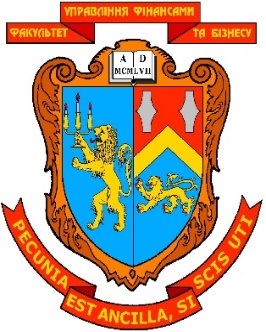 МІНІСТЕРСТВО ОСВІТИ І НАУКИ УКРАЇНИЛЬВІВСЬКИЙ НАЦІОНАЛЬНИЙ УНІВЕРСИТЕТ ІМЕНІ ІВАНА ФРАНКАФАКУЛЬТЕТ УПРАВЛІННЯ ФІНАНСАМИ ТА БІЗНЕСУЗАТВЕРДЖЕНОна засіданні кафедри  обліку, аналізу і контролюпротокол 7 від   «3» лютого 2021 р.                                                    в.о. зав. кафедри _________  __Романів Є.М.                                                                                                  (підпис)   (прізвище, ім’я, по батькові)ФІНАНСОВИЙ ОБЛІК _________________________________________(назва навчальної дисципліни)галузь знань: 07 «Управління та адміністрування» _____________________________________________________________________        (шифр та найменування галузі знань)спеціальність: 071 «Облік і оподаткування» _______________________________________________________________                 (код та найменування спеціальності)спеціалізація: «Облік, аналіз та фінансові розслідування» ______________________________________________________________(найменування спеціалізації)освітній ступінь: __________ бакалавр _______________(бакалавр, магістр)Укладач: Шот А.П., доцент кафедри обліку, аналізу і контролю, к.е.н., доц.       (ПІБ, посада, науковий ступінь, вчене звання)ЛЬВІВ 2021